AbstractSalmi, PauliinaEffects of mechanical mixing on lake water quality, with special emphasis on under-ice phytoplankton Jyväskylä: University of Jyväskylä, 2015, 52 p.(Jyväskylä Studies in Biological and Environmental ScienceISSN 1456-9701; XXX)ISBN XXXXYhteenveto: Sekoitushapetuksen vaikutukset järven vedenlaatuun ja erityisesti kasviplanktonin jäänalaiseen kehitykseenDiss.How do phytoplankton develop under changing circumstances in an ice–covered lake? This was the key question that triggered this study and my interest in the neglected transition period from ice-covered to open-water season. Eight years of data from the Enonselkä basin of Vesijärvi, a eutrophic boreal lake, showed that, even though their mid-winter biomasses were low, phytoplankton grew rapidly under the spring ice and often reached biomasses higher than those recorded during the open-water season. Under-ice light and mixing regimes reflected stochastic weather variations and controlled phytoplankton biomass, composition and distribution.To relieve oxygen depletion in the deepest water of the Enonselkä basin during winter and summer stratification, large-scale mechanical mixing was applied during 2010–2014. Consequently, oxygen conditions in the basin improved, but nutrient levels were not noticeably affected. Because no causality could be shown between oxygen depletion and leaching of nutrients into the deepest water during winter and summer, the main reasons for high nutrient concentrations in the basin should be re-evaluated. The results suggest that the accumulation of nutrients in the deepest water is controlled by the present lake productivity and sedimentation rather than by internal loading due to nutrient leakage from older sediments. It is proposed that the spring phytoplankton maximum is the most significant single phytoplankton event in the basin and that its effect extends to the oxygen and nutrient dynamics during the following summer.Keywords: Phytoplankton; diatoms; ice; convection; lake restoration; mechanical mixing; Vesijärvi.Pauliina Salmi, University of Jyväskylä, Department of Biological and Environmental Science, P.O. Box 35, FI-40014 University of Jyväskylä, FinlandAuthor’s address	Pauliina SalmiDepartment of Biological and Environmental ScienceP.O. Box 3540014 University of JyväskyläFinlandpauliina.u.m.salmi@jyu.fiSupervisors		Docent Kalevi SalonenLammi Biological StationUniversity of HelsinkiPääjärventie 32016900 LammiFinlandProf. Roger I. JonesDepartment of Biological and Environmental ScienceP.O. Box 3540014 University of JyväskyläFinlandReviewers		Dr. Laura ForsströmEnvironmental Change Research Unit (ECRU)Department of Environmental SciencesP.O. Box 6500014 University of HelsinkiFinlandDr. Harri KuosaMarine Research Centre/Marine Ecosystem ModellingFinnish Environment InstituteP.O. Box 14000560 HelsinkiFinlandOpponent		Prof. Kirsten Christoffersen			Freshwater Biological Laboratory			Department of BiologyUniversity of CopenhagenP.O. Box 21771017 Copenhagen KDenmarkContentsList of original publications	41	INTRODUCTION	91.1	Phytoplankton in boreal lakes	91.1.1	Seasonal succession	101.1.2	The role of winter in the development of phytoplankton	111.2	Approaches to manage water quality to avoid mass occurrences of phytoplankton	121.2.1	Oxygenation and aeration	121.3	Aims of the study	132	Materials and methods	142.1	Lake Vesijärvi	142.1.1	Oxygenation by mechanical mixing	162.2	Measurements and sampling	162.3	Microscopic counting	182.4	Statistical methods	193	results and discussion	203.1	Effects of mechanical mixing	203.1.1	Temperature and mixing regimes	203.1.2	Oxygen	253.1.3	Nutrients	273.2	Development of bacterioplankton and phytoplankton with and without mechanical mixing	303.2.1	Quality control and optimization of phytoplankton counting	303.2.2	Picoplankton in late winter	313.2.3	Nano- and microphytoplankton in late winter	343.2.4	Phytoplankton in summer	394	conclusions	40Acknowledgements	42Yhteenveto (résumé in finnish)	43References	46List of original publicationsThe thesis is based on the following original papers, which will be referred to in the text by their Roman numerals I–IV.PS and KS planned all the studies and did the field work together. PS wrote the first drafts for I–III and improved them together with KS. PS counted the phytoplankton samples in II–III and part of the phytoplankton samples in IV. PS analysed data for all the papers. IM helped to gather and analyse data for I. AL counted bacterioplankton samples for II. KS wrote the first draft of IV and JK counted part of the phytoplankton samples related to it. HH assisted in statistical analyses and PS coded the simulation software for IV.I	Salmi P., Malin I. & Salonen K. 2014. Pumping of epilimnetic water into hypolimnion improves oxygen but not necessarily nutrient conditions in a lake recovering from eutrophication. Inland Waters 4: 425–434.II	Salmi P., Lehmijoki A. & Salonen K. 2014. Development of picoplankton during natural and enhanced mixing under late-winter ice. Journal of Plankton Research 36: 1501–1511.III	Salmi P. & Salonen K. 2015. Regular build-up of the phytoplankton spring maximum before ice-break in a boreal lake. Submitted manuscript.IV	Salonen K., Salmi P., Högmander H. & Keskitalo J. 2015. An improved approach to phytoplankton counting based on real-time statistics. Manuscript.INTRODUCTIONPhytoplankton in boreal lakesThe term “boreal” in the context of ecosystems refers to “northern”. Based on vegetation, the boreal zone is located to the south from where the treeless tundra begins and gradually changes to temperate where the coniferous forests start to change to deciduous forests (e.g. Ahti et al. 1968, Larsen 1980). Northern water bodies are exposed to seasonally changing physical conditions, but, irrespective of light, the contrast between summer and winter is less pronounced than in terrestrial ecosystems. In winter, ice cover is the dominant feature of boreal lakes virtually isolating lakes from the atmosphere. Gas and energy exchange between water and atmosphere are then largely prevented. However, in late winter increasing insolation melts snow and ice so that water temperature increases and under-ice convective mixing begins (Matthews and Heaney 1987, Bengtsson 1996), whereby warmer and heavier water parcels sink to a depth with a similar water density. After the ice-break, when water temperature exceeds 4 °C, the density of the warming surface water decreases until wind cannot mix the water column and summer thermal stratification is established. When surface waters start to cool in autumn, convection again contributes to mixing, but in large lakes wind has the main role, finally leading to overturn of the water column. Along with this temperature-controlled basic framework, other factors, such as lake morphology, chemical properties in the water column, events in the lake’s catchment and highly stochastic weather, introduce high variability into the conditions in boreal lakes.The physical framework, largely defined by temperature, also underlies a succession in the structure and function of plankton. Phytoplankton, which is generally the basis of pelagic food webs, is a very diverse group of photosynthetic micro-organisms living suspended in water. However, many phytoplankton taxa are mixotrophic, which means that they are also capable of heterotrophic growth (Tranvik et al. 1989, Jones 2000). Phytoplankton consist of different functional types, and prevailing environmental conditions play key roles in steering which kind of functionality is favoured at any time (Reynolds 1984, Reynolds et al. 2002). Phytoplankton exhibit a wide range of cell size, from a diameter < 2 µm in picophytoplankton to 2–20 µm in nanophytoplankton and > 20 µm in microphytolankton. The phytoplankton production and biomass that the system is able to sustain is closely related to nutrient concentrations (Kalff and Knoechel 1978). Phosphorus is very important although it has no natural biological removal processes, unlike nitrogen, the other important macronutrient for phytoplankton (Wetzel 2001).Seasonal successionIn boreal and temperate lakes, the first open-water phytoplankton biomass maximum generally occurs in early summer (Sommer et al. 2012). After the development of temperature stratification, the epilimnion becomes depleted of limiting dissolved nutrient. Phytoplankton, especially diatoms sedimentate efficiently in the absence of vigorous mixing, which, together with zooplankton grazing, leads to a decline in biomass. In late summer, when temperature stratification starts to erode, nutrients from the hypolimnion become available and another biomass maximum can develop (Lampert et al. 1986, Sommer et al. 2012).In large lakes wind can create turbulence which keeps phytoplankton suspended in the water. This is most important for diatoms with heavy silica cell walls. Light availability to phytoplankton depends on the depth of the mixing layer, but diatoms are often able to cope with relatively low light intensity and temperature (Huisman et al. 2004, Reynolds et al. 2006). Steeply stratified water column may favour motile phytoplankton species which avoid sedimentation and can even migrate to deeper water layers to retrieve nutrients (Salonen et al. 1984, Watanabe et al. 1991, Salonen and Rosenberg 2000). Buoyant cyanobacteria with gas vesicles often become dominant in late summer (Robarts and Zohary 1987). Therefore, they may shade other photosynthetic organisms dwelling deeper in the water column. Cyanobacteria typically have high temperature optima and tolerance of high pH (Paerl et al. 2001, Lopez-Archilla et al. 2004) and some species are able to utilise N2 as a nitrogen source by nitrogen fixation (Mitsui et al. 1986, Robarts and Zohary 1987, Paerl et al. 2001). These generalized patterns in the seasonal succession of phytoplankton are often largely modified by local conditions and hence other phytoplankton groups may also be prominent.When conditions are favourable phytoplankton can develop high biomass, which may be harmful in many ways. Cyanobacteria not only cause aesthetic problems, but they may excrete neuro- or hepatotoxins into water (Sivonen et al. 1990). Freshwater diatoms do not typically produce toxins, but may develop harmful high biomass during mixing periods. They may also grow attached on surfaces and hamper fishing traps and nets (Lappalainen and Hilden 1993, Vuorio et al. 2015). Degrading phytoplankton biomass may cause smell and aesthetic problems and also consumes oxygen, particularly in hypolimnion, which may critically affect the biota and nutrient cycling in lakes (Gächter and Wehrli 1998, Paerl et al. 2001). In addition to cyanobacteria and diatoms, several other groups may also develop mass occurrences.The role of winter in the development of phytoplanktonFor many reasons, studies of lake phytoplankton have mainly focused on the open water season. In addition to the practical problems of sampling in winter, it has been widely assumed that phytoplankton, which are primarily photosynthetic organisms, do not grow significantly in the cold and dark under-ice water. The periods of ice formation and breakage, when changes in the physical and chemical conditions of the water column are rapid and dramatic, belong to the least studied periods of the seasonal cycle in lakes. For phytoplankton many key issues related with overwintering and spring proliferation are not well known. Both qualitative and quantitative aspects of related to winter would serve for better understanding of the complete annual cycle of phytoplankton. This need is more pressing as changing climate affects the duration and extent of ice-cover on lakes (Adrian et al. 2009, Salonen et al. 2009, McKay et al. 2011, Bertilsson et al. 2013, Hampton et al. 2015).Solar radiation passes well through clear ice, but snow-ice and especially snow on the top of ice efficiently reflect light so that only little penetrates into water (Bolsenga and Vanderploeg 1992). During winter in boreal lakes, light is the most important factor limiting growth of phytoplankton (Eloranta 1982, Jewson et al. 2009). In midwinter under-ice phytoplankton might also be able to grow heterotrophically (Rodhe 1955, Maeda and Ichimura 1973, McKnight et al. 2000).In spite of the lack of wind-forcing driving turbulence and circulations, ice-covered boreal lakes are not totally stagnant. Density gradients created by differences in temperature or salinity and their relation to the bottom topography cause water movements under the ice. In lakes cooled below 4 °C, heat flux from the sediment creates horizontal density currents along lake slopes that also cause ascending compensatory flows over the deepest parts of a lake (Bengtsson 1996). This large scale mixing might be strong enough to keep some phytoplankton, even diatoms, suspended in the water column (Kiili et al. 2009).In late winter, at the onset of under-ice convective mixing, incoming insolation allows photosynthesis. Phytoplankton start to increase already well before the ice-break, but their development under different spring mixing regimes has been described in few lakes (Jewson et al. 2009, Kiili et al. 2009, Vehmaa and Salonen 2009). Results from oligotrophic Finnish lakes Päijänne (Kiili et al. 2009) and Pääjärvi (Vehmaa and Salonen 2009) indicated that development of phytoplankton biomass, distribution and species composition were coupled to development of convective circulations. In spite of deep mixing, biomass of phytoplankton roughly doubled during the last few weeks of ice cover in both lakes. Based on 45 years of data on development of phytoplankton in a more eutrophic Lake Erken, Weyhenmeyer et al. (1999) concluded that the spring phytoplankton maximum usually occurred after ice-break but sometimes developed earlier under ice.Approaches to manage water quality to avoid mass occurrences of phytoplanktonPhytoplankton biomass is increased by increasing nutrient concentration which is typically due to loading from the catchment area by human activities. Thus, to avoid phytoplankton mass occurrences, various practices to diminish nutrient load have been suggested. Some of the most important are sewage purification and control of fertilizers leaching from agriculture. Nutrient load can also be controlled by technical arrangements such as artificial wetlands and pools to remove fine particles and dissolved nutrients (e.g. Braskerud et al. 2005, Reinhardt et al. 2005) or simply by leaving buffer strips between lakes and agriculture runoff. Chemical treatments to precipitate excess nutrients have also been applied at water inlets, artificial constructions or directly into the lake (e.g. Hullebusch et al. 2002, Egemose et al. 2010). The reduction of external loading of nutrients into lakes is generally considered the primary target, but when it is too expensive or too slow, alternative approaches may also be required. Possibilities of different algicides, such as hydrogen peroxide, has also been studied (e.g. Drábková et al. 2007).Oxygenation and aerationIn limnology, the term “internal loading” is used in the context of diffusion of nutrients from the lake sediment. Although the term is widely used, it is not really comparable with fresh external loading, and rather refers to recycling than to loading (Hupfer and Lewandowski 2008). The early works of Einsele (1938), Ohle (1938) and Mortimer (1942) and numerous subsequent empirical observations and laboratory experiments have led to the wide acceptance of a view that under anoxic conditions phosphorus bound to iron is released from sediments into water (Hupfer and Lewandowski 2008). However, several other mechanisms have also been found to be involved in phosphorus release (Hupfer and Lewandowski 2008).Large amount of sedimenting degrading organic matter can lead to an extensive oxygen deficit in the deepest water or, in small or shallow lakes, in the whole water column. Even in large lakes, slow horizontal density currents cannot compensate for oxygen consumed in the deepest water. In fact, as such currents sweep along the bottom as a thin layer, anoxic water can accumulate from a large sediment area to limited deep sites in the lake where oxygen consumption becomes accentuated (Pulkkanen and Salonen 2013).Internal loading typically refers to release and accumulation of phosphorus, but deep water anoxia also leads to accumulation of ammonium-nitrogen. Ammonium is an important growth-stimulating nutrient for phytoplankton, but high concentration at high pH it is toxic to aquatic organisms (Beutel 2006, Camargo and Alonso 2006).To prevent oxygen depletion and nutrient accumulation, different aeration and oxygenation methods have been developed. Aeration basically refers to injection of air into the anoxic deep water and oxygenation correspondingly to injection of oxygen. Arrangements may consist of different diffusers adjusted to preserve natural temperature stratification (Beutel and Horne 1999, Singleton and Little 2006). Sometimes simple mixing of oxygen-rich epilimnetic water with oxygen-poor deep water layers (Stephens and Imberger 1993, Lappalainen 1994, Kirke and El Gezawy 1997) has been applied.Aims of the studyThe main aim of this study was to reveal the poorly known development of phytoplankton, including picophytoplankton, under spring ice in a eutrophic boreal lake. The hypothesis was that the bulk of the phytoplankton spring biomass maximum often develops under the ice cover.Possibilities to improve water quality and to avoid phytoplankton blooms in a eutrophic lake by pumping oxygen-rich epilimnetic water into the hypolimnion were explored. Effects of mechanical mixing were scrutinized with a special emphasis on the role of winter as a determinant of phytoplankton.  It was hypothesized that mechanical mixing would keep the deepest water oxygenated during stagnation periods and thus reduce phosphorus and nitrogen concentrations and consequently also phytoplankton biomass. An alternative hypothesis was that mechanical mixing raises nutrients into the productive layer and further enhances growth of phytoplankton.Because microscopic counting is a laborious task in phytoplankton research, emphasis was put on making counting as economical and precise as possible. It was hypothesized that real-time application of statistics allows optimization of counting so that results can be more objectively interpreted.Materials and methodsLake VesijärviLake Vesijärvi (Fig. 1) is located in southern Finland, between two glacifluvial eskers called the Salpausselkä ridges. The lake comprises 4 distinct basins, but this study was focused on the southernmost Enonselkä basin (area 26 km2, mean depth 6.8 m and maximum depth 33 m) which is connected to the other basins by a relatively shallow strait. The basin residence time is up to 5 years.Since the beginning of the 20th century, the human impact on Vesijärvi increased tremendously. Due to the nearby city of Lahti, the Enonselkä basin (hereafter Enonselkä) has been the most heavily loaded basin of Vesijärvi. Until 1976, untreated municipal and industrial wastewaters were discharged into Enonselkä. Consequently, phytoplankton was dominated by cyanobacteria, oxygen was depleted in the hypolimnion and the fish community shifted to the dominance of cyprinids. After sewage diversion in 1976, the basin started to recover (Keto and Tallberg 2000), but to support the recovery various additional management efforts were carried out. Oxygenation by mechanical mixing was first tested in 1979–1984, but the subsequent mass occurrence of toxic Planktothrix agardhii (Gomont) Anagostidis and Komarék discouraged its continuation. Biomanipulation by removal of cyprinid fish was first implemented in the late 1980s in order to reduce their grazing pressure on zooplankton (Kairesalo et al. 1999) and has been continued ever since. During 1989–2012 (years 2007–2008 data missing from the sequence), the annual amount of fish removed has been 30–270 metric tonnes (average 94 metric tonnes). Based on monitoring with echo sounding and fish samples, Malinen et al. (2013) estimated that the maximum fish biomass in the areas deeper than 6 m was 73–374 metric tonnes in summers 2009–2010. However, their study did not cover the shallowest littoral areas where large amounts of cyprinids might occur (M.Sc. Tommi Malinen, University of Helsinki, pers. comm.).To further support the recovery of the lake, Lahti Region Environmental Services together with the Lake Vesijärvi Foundation started an open-ended project in which deep water oxygen concentration is increased by basin-scale mechanical mixing.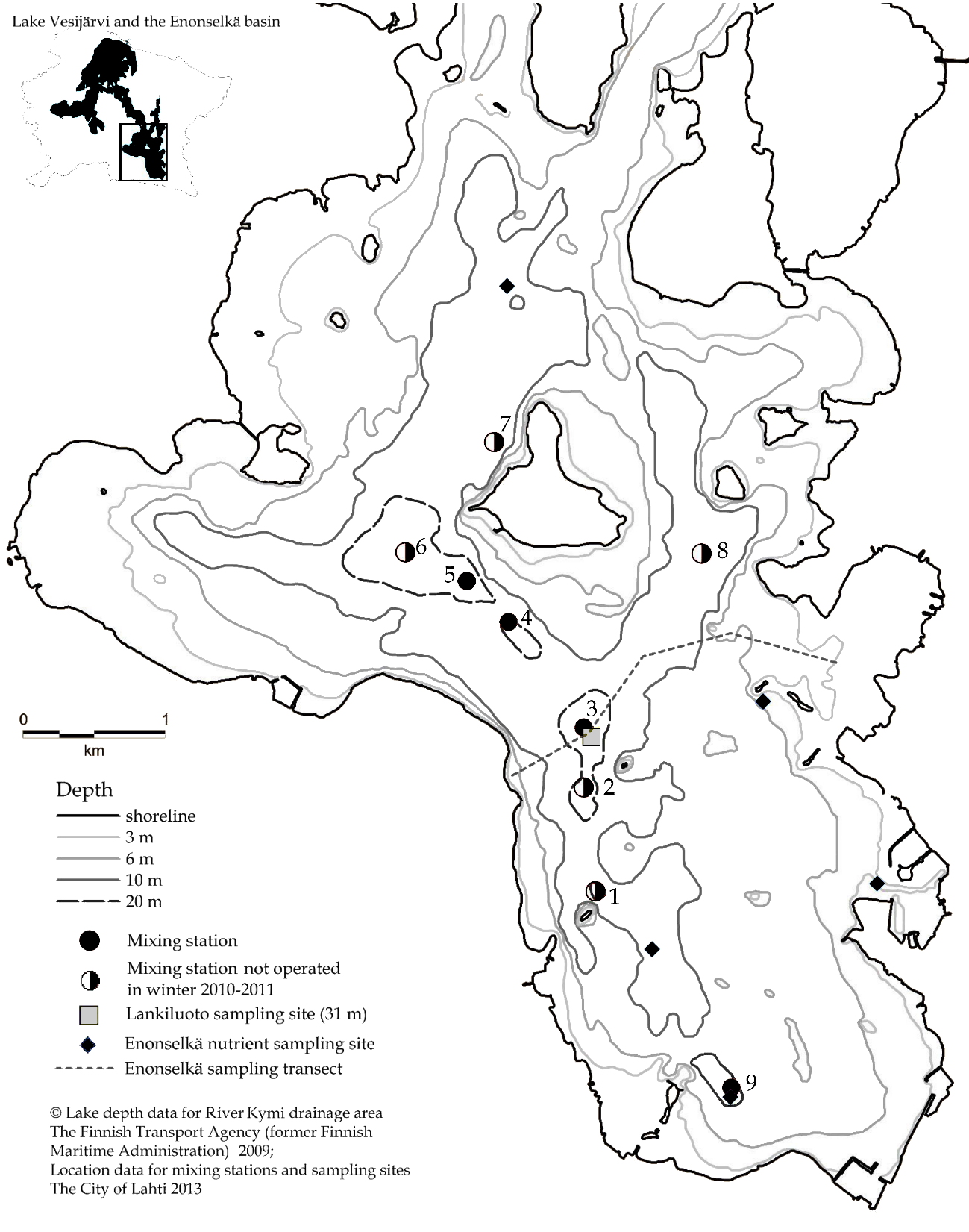 FIGURE 1	Map of the study area with location of mixing stations and sampling sites.Oxygenation by mechanical mixingNine mixing stations (eight 2.5 kW and one 1.5 kW, Water-Eco Ltd., Finland) were installed in the deepest parts of Enonselkä (Fig. 1) in autumn 2009. A mixing station consists of a pump located at 3 m depth. Oxygen-rich surface water is pumped through a canvas tube, whose lower end is 8–10 m above the sediment to minimize its resuspension. The speed of the current inside the tube of a 2.5 kW mixing station is 1 m s-1. Since winter 2009–2010, the mixing stations have been operated year-round, except during the spring and autumn overturn periods, with occasional stoppages due to malfunctions or for experimental purposes (Table 1). Under the ice, when the oxygen-rich and cold surface water emerged from the canvas tube, it starts to rise through the warmer and heavier deep water. This results in mixing so that the ascending water mass gains heat and its density increases and, therefore, it never reaches its original depth (I). Similarly, in summer the flow of warmer and lighter, epilimnetic water mixes with cooler hypolimnetic water and ascends until it meets the water layer with equal density, in practice below the thermocline. Thus in summer, the mixed water volume is much smaller than in winter. The functional principle of the mixing stations is described in more detail by Lappalainen (1994) and Bendtsen et al. (2013).TABLE 1	Dates when the mixing stations in the Enonselkä basin were turned on and off.Year	    Dates and changes in the status of the mixing stations2009     8 Dec (on)	2010     5 May (off), 3 Jun (on), 27 Sep (off)	2011   15 Jan (on), 19 Apr (off), 6 Jun (on), 26 Jul (off), 2 Aug (on), 9 Sep (off)	2012   13 Jan (on), 27 Mar (off), 4 Jun (on), 13 Aug (off)	, 20 Aug (on), 7 Sep (off), 28 Dec (on)2013   19 Apr (off), 29 Jul (on), 20 Sep (off)	2014   21 Feb (on), 16 Apr (off), 4 Jun (on), 25 Sep (off)Measurements and samplingSince the 1960s, the Finnish Environment Institute, its local counterparts and Lahti Region Environmental Services have coordinated a monitoring programme for Lake Vesijärvi, and the results are saved in the database of the Finnish Environment Institute (https://wwwp2.ymparisto.fi/scripts/oiva.asp). When evaluating the effects of mechanical mixing on oxygen and nutrient conditions (I) only results from 2000–2014 were scrutinized to minimize the effect of any other major factors, such as climate change (Anon. 2014) or the still slowly continuing nutrient reduction following sewage diversion (Keto and Tallberg 2000).In winters 2007–2014, temperature profiles were measured (hourly or every half an hour) with temperature recorders (Star–Oddi, accuracy 0.05 °C) installed in chains at depth intervals of 5 m (late winter 2007) or 2 m (throughout the other years). During sampling (II and III) in late winter 2009, detailed temperature profiles were measured with a Micro-CTD-3 (Falmouth Scientific, USA, accuracy 0.005 °C). In winters 2011, 2013 and 2014, temperature profiles were measured with a CastAway-CTD (Yellow Springs Instruments, USA, accuracy 0.05 °C). In winters 2013–2014, an XRX-620-CTD (RBR, Canada, accuracy 0.002 °C) was used. Oxygen samples were taken with a Limnos tube sampler (volume 2.1 l) into ca. 100 ml glass bottles with ground-glass stoppers. Oxygen concentration was determined from 50 ml subsamples by Winkler titration. In winters 2010–2012, oxygen profiles were also measured with an optical Pro-ODO-sensor (Yellow Springs Instruments, USA, accuracy 0.1 g m-3) and in winters 2013–2014 with an optical Rinko III (JFE Advantech, Japan, accuracy 2 % of full scale) detector attached to the XRX-620-CTD. In both cases the results were calibrated from Winkler-titrated samples. Ice thickness and snow depth were measured with a gauge and Secchi-depth by using the white upper lid (diameter 11 cm) of the Limnos tube sampler. When the ice cover was weak, a hydrocopter (air boat) was used to reach the sampling sites.In years 2009–2011, samples of picophytoplankton and bacterioplankton (II) were taken with the Limnos-tube sampler as a vertical series from surface to bottom with 2–10 m depth intervals and poured into 100-ml brown glass bottles. Picophytoplankton and bacteria were sampled once in January–March and roughly weekly in March–April. Samples immediately below the ice were taken with a rectangular 50 x 50 x 750 mm box to avoid disturbance caused by drilling of the ice. The box, equipped with a rolling brush at its front end to detach algae from the bottom of the ice, was pushed horizontally under the ice. Finally its rear end was closed by the palm of a hand and the sample was rapidly transferred into a plastic bucket. Unpreserved picoplankton samples were transported to the laboratory in slush ice. In the laboratory, 5 ml portions of water were filtered onto black polycarbonate membrane filters (pore size 0.2 µm, Millipore, U.S.A.). Filters were dried in air and placed on an objective glass with a drop of non-fluorescent immersion oil on top. The filters were then covered by a cover class and stored at –20 °C. Bacterioplankton samples were treated similarly, except that the filtered sample volume was 1 ml and the filters were stained with acriflavine dye for 1 min (Bergström et al. 1986).In years 2007–2014, phytoplankton samples (III) were taken with the Limnos-tube sampler as a vertical series with 2–10 m depth intervals. Phytoplankton were typically sampled once in January–March and at least weekly in March–April before the ice-break. However, because the development of phytoplankton could not be predicted, sometimes samples were taken with shorter time intervals, and those were later used for counting according to the need seen from the results of already counted samples. Similar optimization strategy was used in counting of vertical samples. Samples were preserved with 1 ml of Lugol’s solution in brown 100-ml glass bottles. Samples immediately below ice were taken as described above for picoplankton.Microscopic countingPicophytoplankton and bacteria (II) were counted using an epifluorescence microscope (Olympus IX50, Olympus Optical Co. Ltd, Japan). For eukaryotic or cyanobacterial picophytoplankton, a blue or green excitation filter set was used, respectively (MacIsaac and Stockner 1993). Bacteria were counted under blue excitation in 10 replicate fields. To reach appropriate precision a computer program was developed which provided real-time statistics. This allowed the number of counted microscopic fields in picophytoplankton counting to be adjusted so that the 95 % confidence interval was ≤ 30 % of the mean total biomass. In sparse samples, however, wider confidence intervals were accepted. Picophytoplankton as well as bacteria were counted in different size classes to allow more reliable total biomasses to be calculated. If difference in a dimension between two individuals were observable utilizing an ocular micrometer, a new size class was established.Larger phytoplankton (III) were counted with the settling chamber method of Utermöhl (1958) according to Anon. (2006). Inverted microscopes with phase contrast optics (Nikon Diaphot-TMD, Japan, Carl Zeiss, Germany, Olympus IX60, Japan or Wild M40, Switzerland) were used in counting. The volume of settled sample varied from 2.5 ml to 100 ml depending on the abundance of phytoplankton. The goal was to have 5–20 phytoplankton units (cells, filaments or colonies) per counted microscopic field, but in some samples with abundant small diatoms and counted with a wide-field Olympus microscope, a larger number had to be accepted. Two or three different magnifications were used depending on the size distribution of phytoplankton. To estimate the counting effort per sample required to reach adequate precision of total biomass estimate, we used real-time confidence intervals in the same way as when counting picophytoplankton. In practice, 10–50 randomly selected microscopic fields or 3–4 transects were counted. Dimensions of phytoplankton cells were estimated with an ocular micrometer. Biovolumes were calculated from linear dimensions and approximate geometric shapes of cells, and were converted to wet masses by assuming a density of unity.Phytoplankton wet mass was converted to carbon assuming that ash free dry mass comprises 20 % of phytoplankton wet mass and that 50 % of the ash free dry mass is carbon (Reynolds 2006).Statistical methodsStatistical tests were done with SPSS Statistics 20 or 21 (IBM, USA). A paired t-test was used to test differences between two related groups (I, II) and Student’s t-test was used to test differences between two independent groups (IV). Prior to all tests, Shapiro–Wilk’s test was applied to test normality and Levene’s test was used to test equality of variances of the groups involved in tests. If the assumptions of the paired t-test were not fulfilled Wilcoxon’s related-samples signed rank test was chosen and if the assumptions of Student’s t-test were not met, Mann–Whitney’s U test or Kruskal–Wallis test was chosen (IV). The limits of 95 % confidence intervals (±cfl% of the mean) for mean phytoplankton counts (II–IV) per microscope field (or transect) were calculated as:where t0.025 is the 97.5 % percentile of the t-distribution with n-1 degrees of freedom, s2 is sample variance and n is the number of replicate microscope fields or transects. Similarly, the limits of confidence intervals for mean wet mass (II, III) of a magnification were calculated as:where t0.025 is the 97.5% percentile of the t-distribution with n-1 degrees of freedom, ∑s2 is sum of the variances of biomasses of different size classes and n is the number of replicates.Confidence intervals for total abundance and biomass obtained at different magnifications were combined after weighing the confidence intervals by their proportions in total abundance or wet mass. The adequacy of confidence intervals produced in different ways were evaluated (IV) using under-ice samples from Enonselkä as well as summer samples from different lakes in southern Finland (IV).results and discussionEffects of mechanical mixing Temperature and mixing regimesDuring 1999–2014 the average ice formation date of Enonselkä was 14 December (SD = 19 d) and average date of ice-break was 26 April (SD = 7 d, Table 2). According to the long time series of ice formation and ice-break dates since 1908 (data from Lahti Region Environmental Services), there was an increase in the frequency of late ice formation and early ice-break since the beginning of 20th century. After 1908 the basin has frozen in 3 years in January and all these years are after 2006. Additionally, 2 of the 3 earliest ice-breaks have also occurred after 2006. It appears that over 106 years the average ice formation date has been delayed by 9 d and the ice-break date advanced by 12 d. These values indicating the changing climate (Adrian et al. 2009) are similar to those reported from various lakes in the northern hemisphere (Kirillin et al. 2012).In Enonselkä, the combination of air temperature and wind conditions determines the time of ice formation and also the final water temperature before freezing. Typically the whole basin cools below 1 °C, but the observed minimum in the whole water column was as low as 0.1 °C (Fig. 2). In fact in some years the topmost water layers became super-cooled (Fig. 2). After the formation of ice-cover heat flux from the sediment quickly warmed water and in 2009, when the mixing stations were not yet installed, after roughly a month the deep water temperature exceeded 3 °C (Fig. 2). These results suggest that, in the absence of temperature measurements just before ice formation and during the period of weak ice, transient low temperatures have probably been generally missed in medium size lakes which are susceptible to wind mixing. Mechanical mixing during winter distributed heat flux from the sediment more efficiently in the water column (Fig. 2) so that vertical temperature gradient was reduced and the temperature in the deepest water stayed below 3 °C. The water column temperature at the time of ice formation explained most of the variation in maximum heat content (24–33 MJ m-2) of water in the basin before the beginning of convection (Fig. 3). Although there was only one observation year before mechanical mixing, its heat content was not different from those of the mixing years. It is reasonable, because the release of heat from the sediment is finite and mostly happens in the early part of the ice-covered period (Terzhevik et al. 2009). Because the deepest part of Enonselkä is next to a large glacifluvial ridge formation, ground water might theoretically also enter the basin. However, 30 % of the annual accumulation of ground water in Lahti and its neighbourhood is used by the community. In places, direction of flow might rather be out from than into the lake due to the natural properties of the area (data from Lahti Region Environmental Services).TABLE 2	Ice formation and ice-break dates and lengths of the ice–covered period in Enonselkä in years 1999–2014.Winter		Ice formation		Ice-break		Duration (days)1999–2000		9 Dec		25 Apr		1372000–2001		26 Dec		25 Apr		1202001–2002		20 Nov		24 Apr		1552002–2003		13 Nov		9 May		1772003–2004		17 Dec		27 Apr		1312004–2005		28 Nov		28 Apr		1512005–2006		14 Dec		6 May		1432006–2007		12 Jan 2007		14 Apr		922007–2008		14 Dec		21 Apr		1282008–2009		25 Dec		29 Apr		1252009–2010		14 Dec		28 Apr		1352010–2011		26 Nov		1 May		1562011–2012		8 Jan 2012		30 Apr		1122012–2013		5 Dec		4 May		1502013–2014		14 Jan 2014		12 Apr		88Average		14 Dec		26 Apr		133Median		14 Dec		28 Apr		135After the melting of snow, increasing penetration of solar radiation into the water created vertical convective mixing that started 14–41 d before ice-break (III). In winters without mechanical mixing a chemocline developed at 20–25 m depth due to the leaching of electrolytes from the sediment, which delayed deepening of the convective layer. In 2009 the convective layer finally became 0.5 °C warmer than the water below and still the water column did not turn over until ice-break (Fig. 2). Mechanical mixing promoted the progress of vertical convective mixing and in years 2010 and 2014, when the mixing stations were running all the time, the basin was turning over already before ice-break. In contrast, in the years when mechanical mixing was stopped 12–34 d before ice-break, a chemocline started to develop at a depth of 20–25 m and the basin did not turn over before ice-break (Fig. 2).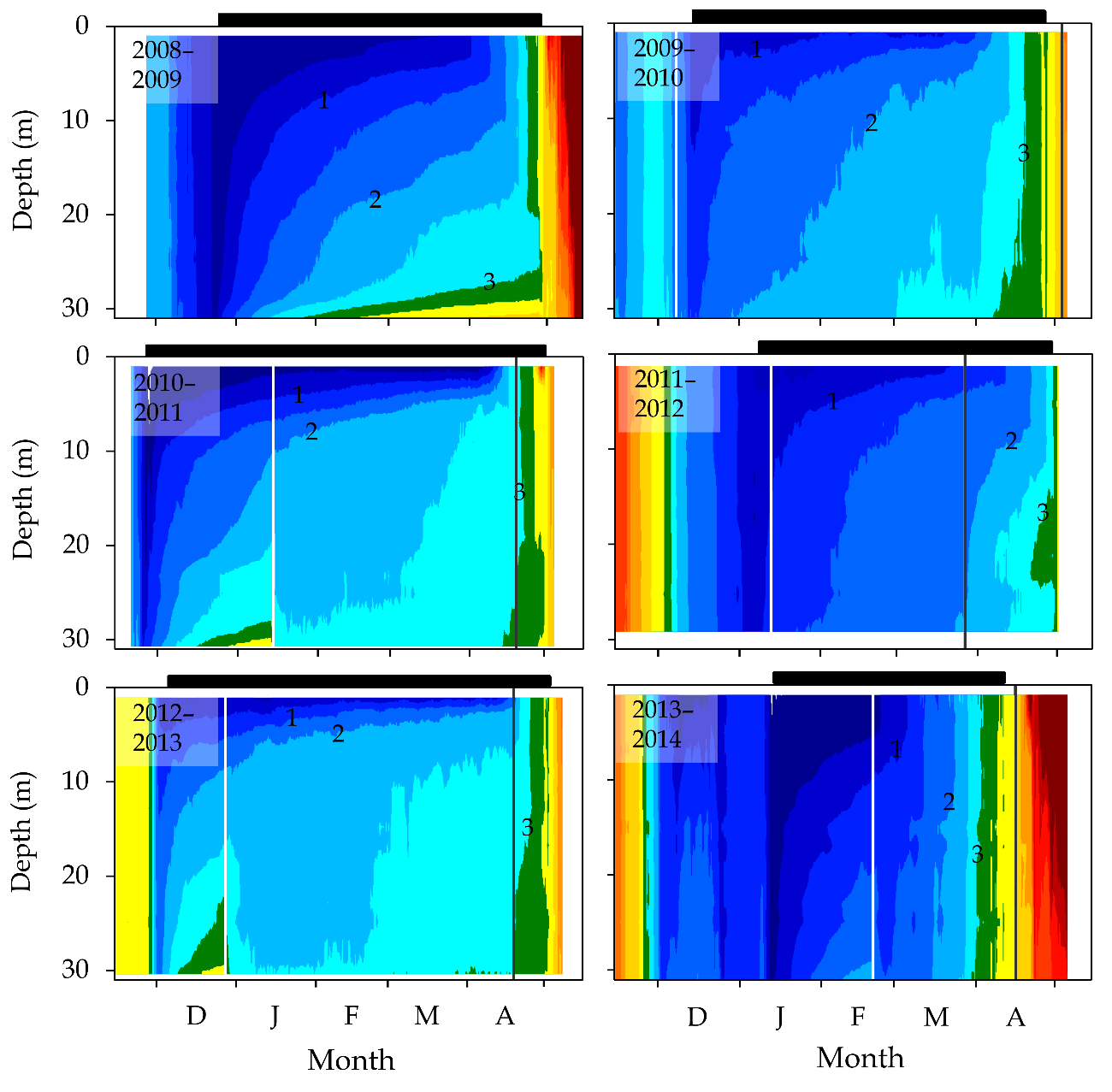 FIGURE 2	Temperature development at the Lankiluoto sampling point in Enonselkä from mid-November to Mid-May in 2008–2014. Black horizontal bars above the panels indicate the presence of ice cover. Vertical lines show the dates when mixing stations were turned on (white) and off (black).Under the ice, the littoral areas typically warm up faster than the pelagial due to their smaller water volume. Warmer and heavier water from the littoral may flow to deeper areas as horizontal convection (Salonen et al. 2014). In Enonselkä, in the absence of mechanical mixing, horizontal convection was observed as an intrusion of warmer water above the chemocline at 15–25 m depth. It was particularly apparent in late winter 2012 after the formation of a weak chemocline (Fig. 2). Due to the elimination of chemical stratification by the mechanical mixing, horizontal convection also extended into the deepest water.Similar to results from other ice-covered lakes (Kirillin et al. 2012, Salonen et al. 2014), the under-ice hydrodynamics of Enonselkä include notable interannual variation that is controlled largely by weather conditions particularly before freezing and melting of snow and ice. The under-ice hydrodynamics create a basis for understanding the chemical and biological phenomena of Enonselkä during winter.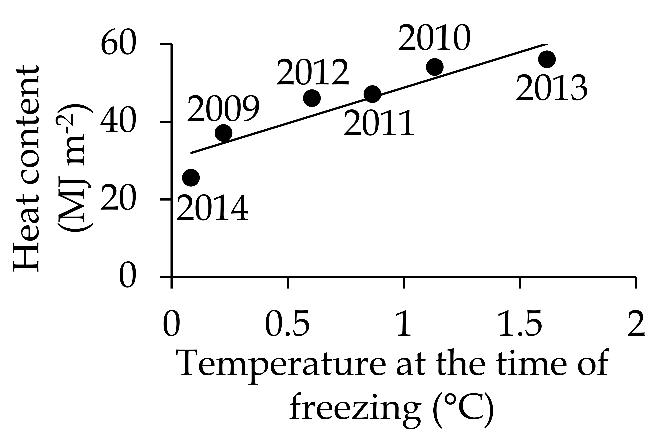 FIGURE 3	Relationship between the maximum heat content of the basin gained between ice formation and March (before the beginning of warming due to solar radiation) and the temperature at 29–31 m depth at the time of ice formation (R2 = 0.86, p = 0.008).In winter temperature was inversely distributed, but vertical change was continuous so that no thermocline could be distinguished and thus it is not justified to call it inverse stratification. In contrast, in summer the water column of Enonselkä was thermally stratified, irrespective of whether there was mechanical mixing or not. Results from summer 2008 (without mixing) showed 2 thermoclines in the water column. The first was at around 10 m depth and the second, supported by a distinct chemocline, was at 20–25 m depth (Fig. 4). In the absence of mechanical mixing a chemocline was also found at the same depth during winter, suggesting that its location is due to the topography of the basin.Establishment of temperature stratification in early summer varied due to prevailing weather conditions. Deep water was isolated from mixing generally at a temperature between 11–13 °C (I). Mechanical mixing by pumping warm surface water downwards prevented the development of chemocline and caused warming of the hypolimnion by over 17 °C in years 2010–2012 and 2014 (Fig. 4). In 2013, the summer temperature stratification was established relatively early leaving the temperature in the deepest water below 9 °C (Fig. 4). Typically the mixing stations were turned on at the beginning of June, but in 2013 the mixing stations were only turned on in late July so that excessive warming of the hypolimnion by mixing could be avoided (Fig. 4). An interesting cooling phase in the hypolimnion was observed in August 2010 and September 2014 (Fig. 4), which was probably due to horizontal convection created by earlier cooling of water in the littoral of the basin and river water.Increase of hypolimnetic temperature by mechanical mixing is undesirable, as it might impair or even be fatal for cold-water fish (Beutel and Horne 1999). In Enonselkä, smelt might have suffered from too warm water, as they disappeared in the first summer (2010) of mechanical mixing, when temperatures in the epi- and metalimnion were highest (Malinen et al. 2013). On the other hand, their reappearance in 2012 (Malinen et al. 2013) after another warm summer might mean that the fluctuation was caused by some other factor. As also demonstrated in other oxygenation or aeration arrangements (Grochowska and Gawronska 2004, Becker et al. 2006), in Enonselkä reduced temperature differences between epi- and hypolimnion advance the beginning of autumnal overturn especially in cool summers which reduces problems of hypolimnetic oxygen consumption.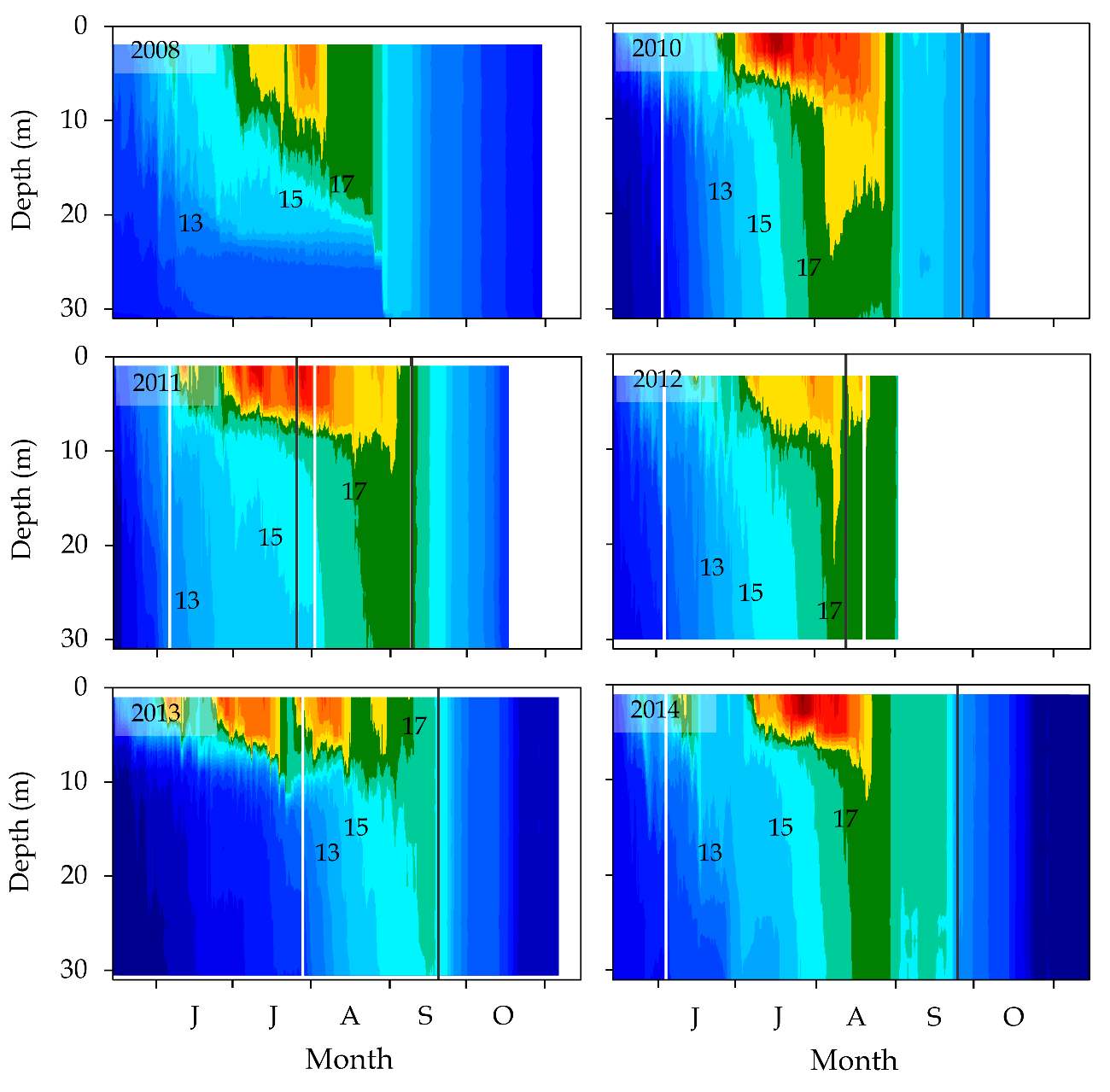 FIGURE 4	Temperature development at the Lankiluoto sampling point of Enonselkä from mid-May to Mid-November in 2008 and 2010–2014. Vertical lines show the dates when mixing stations were turned on (white) and off (black).OxygenIn winters without mechanical mixing, hypoxia or anoxia regularly occurred between 25–30 m. In contrast, when the mixing stations were operating, oxygen concentration in the deepest water remained high (I). In the years of mechanical mixing, rather uniform concentrations of oxygen throughout the water column as well as over the whole basin indicated that the mixing stations affected wide area beyond the locations of the mixing stations (I, III). However, it did not reach deeps behind shallow sills, as demonstrated in winter 2010–2011 when only part of the mixing stations were operating (Fig. 5).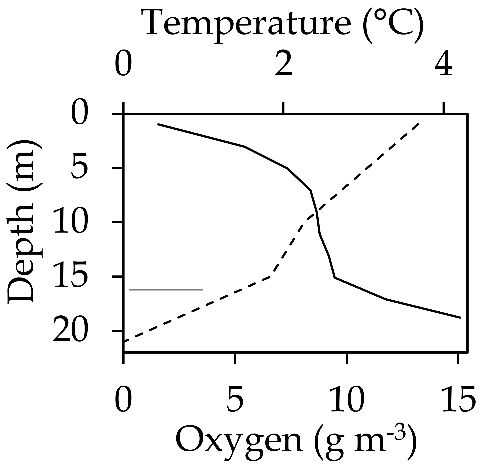 FIGURE 5	Temperature (solid line) and oxygen (dashed line) profiles in close proximity to the unpowered mixing station 1 (see Fig. 1) on 23 March 2011. The nearest operating mixing station was station 3 in the Lankiluoto deep. The grey horizontal line marks the approximate depth of the sill separating the two deeps.In summers without mechanical mixing, oxygen in the hypolimnion was rapidly consumed after the establishment of temperature stratification. Mixing was not powerful enough to maintain the deepest water well oxygenated, but it did delay the development of hypoxic or anoxic conditions (I). In the latest mixing years (2013–2014), there were measurable concentrations of oxygen in the deepest water in August. Since the mechanical mixing rendered the thermocline sharper (Fig. 4), the volume of hypoxic hypolimnetic water also increased (I). In fact, the hypoxic/anoxic water volume roughly tripled if calculated as enlargement from 15–31 m up to 10–31 m water layers. In spite of continued oxygen depletion, the biomass of benthic fauna increased one order of magnitude in the mixing years 2010–2012 compared to year 2009 without mechanical mixing (Table 3). The benthic community consisted almost entirely of Chironomus plumosus (L.) chironomid larvae and Potamothrix/Tubifex olichochaetes which are known to tolerate very low oxygen concentration or even anoxia (Hamburger et al. 2000). Due to their habit of burrowing into the sediment (Krantzberg 1985), their recovery enhances availability of oxygen and respiration in the sediment (Lagauzere et al. 2011). Chironomids are also important food for bream in Enonselkä (Malinen et al. 2014).TABLE 3	Biomass (g m-2) of benthic fauna from four 20–30 m deep sampling stations in Enonselkä in August–September 2009–2013. Data from Lahti Region Environmental Services.	2009	2010	       2011	       2012	       2013Median	1.7	 9.9	15.8	28.6	8.6Range	1.5–2.5	8.3–11.0	8.8–25.2	13.2–45.7	4.2–12.7The inability of the mixing stations to keep the water column fully oxygenated during summer was to a great extent due to the higher temperature which increases oxygen consumption. Bergström et al. (2010) showed that in Lake Pääjärvi a 10 °C increase in water temperature increased metabolism of micro-organisms 2.7 fold. According to that, the observed 5 °C increase in hypolimnetic temperature in Enonselkä should have led to 1.64 fold oxygen consumption, which agrees with our 1.3–2.0 fold estimate (Fig. 6).In addition to temperature, other factors affect oxygen depletion rates. In winter high oxygen concentration could be maintained not only because of lower temperature but particularly of negligible primary production of phytoplankton and consequently low sedimentation of organic matter. Mechanical mixing might increase oxygen consumption by reducing sedimentation rate in the hypolimnion and by facilitating gas exchange between water and sediment.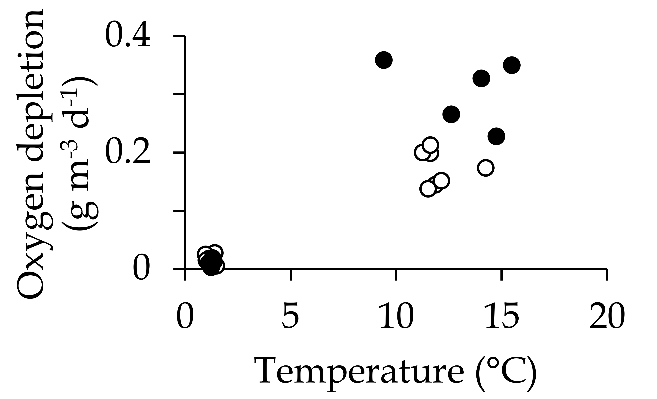 FIGURE 6	Apparent oxygen depletion rate in Enonselkä in January–March (0–31 m) and June–July (12.5–31 m) in relation to average temperature, with (filled circles) and without (open circles) mechanical mixing.Without mechanical mixing, the gross sedimentation rates in Enonselkä were highly variable (2.8–65 g dry weight m-2) depending on the depth of the measurement station and time of year (Niemistö et al. 2012). The highest sedimentation rates were observed at the deepest sites of the basin in late June and autumn.In Enonselkä, the proportion of organic matter in the topmost 60 mm of sediment, determined as loss of ignition of dry mass, was highest (12.8–13.7 %) under the 30–32 m deep water column. Deeper in the sediment, at least down to 0.44–0.48 m depth, respective values were rather uniform (average 11.5–12.6 %, data from Lahti Region Environmental Services). According to Niemistö et al. (2012) the proportion of organic matter in material collected by sediment traps at different depth zones in Enonselkä was about 17 %. The higher organic proportion in sediment collected in traps than in the surface sediment suggests that significant mineralization had already occurred in the surface sediment.Matzinger et al. (2010) found that in two Swiss lakes with approximately similar trophic state as Enonselkä 61–76 % of hypolimnetic oxygen demand came from mineralization of organic matter in the water column and sediment not more than 2 years old. As the proportion of organic matter in the sediment of Enonselkä is relatively constant below the topmost sediments, one might conclude that deeper sediment contributes little to the total respiration of the sediment. Thus most hypolimnetic oxygen consumption in Enonselkä is probably due to mineralization of settling material and recently sedimentated organic matter rather than to old sediments.NutrientsIn winters when the deepest water became anoxic, accumulation of total phosphorus (P) as well as phosphate (PO4-P) and total iron (Fe) at 29 m depth correlated positively with each other (I). Mechanical mixing reduced total P, PO4-P and Fe concentrations in deep water as predicted by the classical Fe–P complex theory. In summers without mechanical mixing the coupling between oxygen, total P, PO4-P and Fe in the anoxic hypolimnion was not as clear as in winter (I). The difference might be explained by lower redox potential in the sediment in winter, which is a consequence of the degradation of material settled during the previous summer and horizontal density currents within anoxic bottom water layers towards the deepest parts of the basin which focus oxygen-depleted water from a large sediment area. In summer, respective focusing is unlikely, but sedimentation of organic matter is much higher. Preliminary redox potential measurements have suggested lower values in the surface sediment in winter than in summer (Dr. Juha Niemistö, University of Helsinki, pers. comm.). Unfortunately, no measurements have been done in the absence of mechanical mixing.In some lakes, increase of total P in the epilimnion has been observed during summer likely due to diminished river inflow (Jeppesen et al. 1997) which means lower dilution of total P load from the catchment. On the other hand, in some other lakes total P concentration in the epilimnion decreases due to high nutrient losses in sedimenting material (Kamarainen et al. 2009). Epilimnetic Total P concentration of Enonselkä remained stable throughout the summer irrespective of mixing or not (Fig. 7). The median concentrations in the epilimnion in the mixing years were similar to those for the reference years 2000–2009, which implies that the external load was probably also quite stable. In contrast, total P concentrations at 15 m and 29 m in Enonselkä increased during summer (Fig. 7) and there was large variation during the years 2000–2009 without mechanical mixing. In mixing summers interannual variation of the concentrations increased, but were at the lower end of the range for the reference years or sometimes even lower. Despite the presence of oxygen, or at least nitrate nitrogen (NO3-N), which is available for nitrate respiration, only a modest decline of hypolimnetic total P concentration occurred (I, Fig. 7). This finding contradicts the theory that P might have been released from reduced sediment. Further, in the absence of mechanical mixing the stable deep water temperatures through summer (I) showed that a steep pycnocline at 20–25 m depth (Fig. 4) makes transport of P from the deepest water layers to the epilimnion unlikely. In this sense, it is not surprising that, despite great interannual variation in deep water total P concentrations in years 2000–2009, the respective epilimnetic variation was low. The transport of P might have been limited to internal water movements such as seiches (Ostrovsky et al. 1996, Horppila and Niemistö 2008), but because those should also have affected temperature, our data cannot confirm their importance in Enonselkä.Due to the scarcity of the measurement depths, the estimates of the volume-weighted mean concentrations of total P in the whole basin are rather crude, but the results indicated no distinct effect of mechanical mixing (I). In agreement with oxygenation and aeration studies made elsewhere (Gächter and Wehrli 1998, Hupfer and Lewandowski 2008) it seems likely that the internal load following the development of anoxia plays less important a role in the phosphorus dynamics of Enonselkä than previously thought. Thus, in Enonselkä internal load of nutrients is not a direct consequence of hypoxia, but both are due to excessive sedimentation.Tallberg (2000) suggested that silicon (Si) bound in diatoms of the spring bloom in Enonselkä might promote leakage of P from oxic epilimnetic sediments. In the epilimnetic sediments the combined effects of resuspension of shallow sediments (Niemistö et al. 2012) and Si may have a major role in the P dynamics of Enonselkä. Because the role of deep water sediments does not seem crucially important in supplying P to the epilimnion in summer, more emphasis should be directed to shallow sediments.Internal load as a term might best describe a transition situation (highly affected by hydraulic retention time and the flux of nutrients from the sediment) where most of external load has been cut, but the productivity of the lake stays high due to the mobility of P reserves accumulated in the sediment. This kind of situation prevailed in Enonselkä after the sewage diversion in 1976, but it is uncertain to what extent it still continues about 40 y after the sewage diversion. Based on the mean retention time of 5 years, 10 % of the year 1976 water was calculated to be present ten years later. Accordingly, negligible proportion of the 1976 water was present in 2000. Taking into account the widely divergent opinions regarding the role of anoxic sediment in sustaining epilimnetic phytoplankton, in situ experiments might provide the most convincing conclusions. Experiments relating to phosphorus flux in both winter and summer might be an interesting possibility to gain further insight into phosphorus dynamics between water and sediment in Enonselkä.Both in winter and in summer concentrations of ammonium (NH4-N) in the deepest water decreased and those of NO3-N increased (I). Compared to the median for the reference years 2000–2009 in the deepest water the concentration of total nitrogen decreased by 12–64 % (Fig. 7). These results indicate enhancement of the natural nitrogen removal processes, which were further emphasized by elevated hypolimnetic temperature in summer.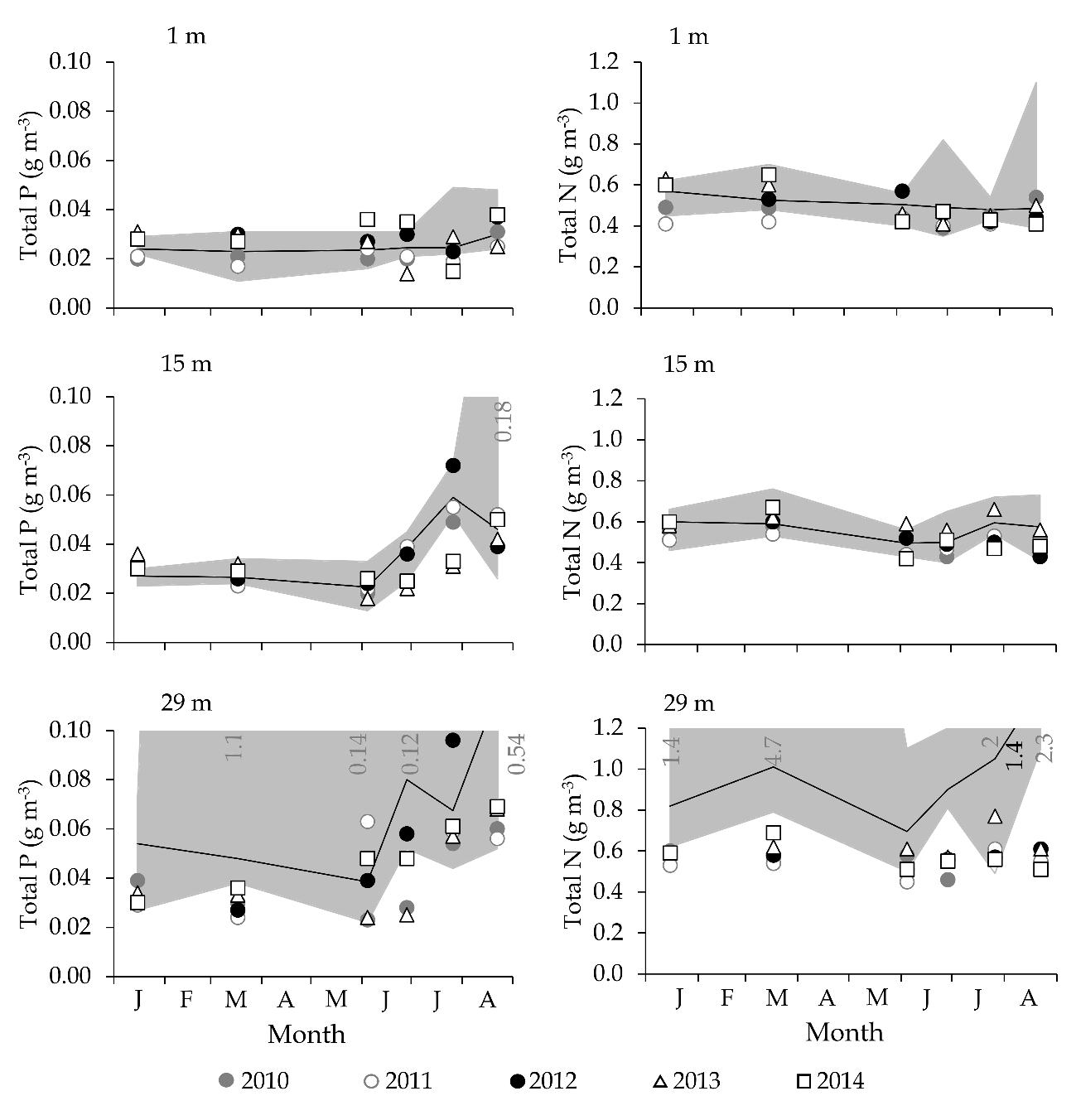 FIGURE 7	Seasonal development of total P (left panel) and N (right panel) concentrations at 1 m, 15 m and 29 m depth in Enonselkä in mixing years 2010–2014 in comparison to the median (black line) and range (grey area) of years 2000–2009 with no mixing. Grey and black numbers in panels indicate maximum and median, respectively, when those exceeded the maximum of the y-axis.Development of bacterioplankton and phytoplankton with and without mechanical mixingQuality control and optimization of phytoplankton countingThe quality of the results of microscopic counting of phytoplankton and bacterioplankton are affected by many sources of variation including sampling, identification, sizing and counting. This complex is controlled by standards and guidelines for sampling and counting practices (Mischke et al. 2012). A general idea of the variation between the results of different researchers and laboratories has been obtained from intercalibrations. However, although intercalibrations are necessary, high variability between samples means that standardized counting practices do not necessarily lead to the best results. Further, the vast size range of different species means that obtaining good quality results for biomass is a real challenge which is still under almost no control. These difficulties are hard to overcome and have been called a Gordian knot of phytoplankton counting (Rott et al. 2007).In this study replicate samples were not taken, because it was reasoned that a high effort put to counting would be most profitable if the sampling was done with maximal frequency and depth resolution. In spite of the absence of replicate samples, the smooth course of results through successive depths (II, III) provides a good indication of the reliability of the results for reasonable interpretation, although no numerical value, such as confidence intervals, can be derived. The combination of optimized sampling and counting strategies yielded results which provided adequate answers to the research questions with reasonable effort. Further, the computer program enabled the use of an adequate number of size classes in counting picoplankton, bacteria or larger phytoplankton, which increased the accuracy of the biomass results. Despite very high variation between different samples and species, the computer program allowed the use of an optimal procedure in each case while still under one and the same counting protocol.The results showed that the traditional practice (Lund et al. 1958) of calculating confidence intervals for microscopic counts of phytoplankton assuming a Poisson distribution leads to highly optimistic values (IV). Instead, and in accordance with many previously published results, phytoplankton cells in settling chambers used in counting generally show overdispersion so that a statistical approach based on a Poisson distribution is invalid. Consequently, confidence intervals calculated from the results of individual microscopic fields or transects are often several times higher than those calculated according to Poisson distribution (IV). The use of real time confidence intervals during counting leads to a dynamic and universal counting standard whereby the quality of the results is foremost rather than the more commonly used quantity of counted cells. This approach efficiently controls both the quality of counting results and the allocation of work effort. We believe that dynamic counting implemented in counting programs will help to resolve the decades old Gordian knot of phytoplankton counting (Rott et al. 2007).Picoplankton in late winterIn midwinter, autotrophic picophytoplankton were present throughout the whole water column (Fig. 8). After the melting of snow, those responded rapidly to increasing light and their abundance and biomass increased just below the ice. When the vertical convective mixing proceeded further, their volume-weighted biomass increased in the mixed layer by 2.4–12.6 times before ice-break. Observed picophytoplankton abundances corresponded to those observed in other boreal meso- and eutrophic lakes in early summer (Ventelä et al. 1998, Jasser and Arvola 2003, Peltomaa and Ojala 2012).During late-winter mixing, the taxonomic composition of picophytoplankton shifted from dominance by picocyanobacteria to dominance by eukaryotic cells (II). These results support the findings of Somogyi et al. (2009) who found from photosynthesis to irradiance curves that the optimum light and temperature were notably higher for picocyanobacteria compared to eukaryotic picophytoplankton. Thus eukaryotic picophytoplankton might have better prerequisites for growth under the deep convection circulation regime. Accordingly, Bręk-Laitinen et al. (2011) found that in summer picophytoplankton in Enonselkä were solely phycoerythrin-rich picocyanobacteria.The results showed that picophytoplankton comprised only 0.2–3.3 % of the total phytoplankton biomass under the ice cover (III). Thus organic carbon originating from larger phytoplankton likely fuelled the increase of bacterioplankton biomass. Bręk-Laitinen et al. (2011) found the highest production of bacterioplankton in Enonselkä in June after the decline of spring phytoplankton. In contrast to the winter results of this study their results indicated that in summer abundance of picophytoplankton was an order of magnitude higher than under the ice (II) and contributed to most of the chlorophyll a concentration in July–August. However, in August, when the biomass of larger phytoplankton increased, biomass and abundance of picophytoplankton decreased (Bręk-Laitinen et al. 2011). The combined results from Enonselkä show similar pattern of picophytoplankton development as found in  Lake Baikal where picophytoplankton are very important during summer stratification, but during blooms of larger phytoplankton, they comprise only a small part of the biomass (Popovskaya 2000, Belykh and Sorokovikova 2003). Similar negative correlations between biomasses of picophytoplankton and larger phytoplankton have generally been found in the oceans (Morán et al. 2010).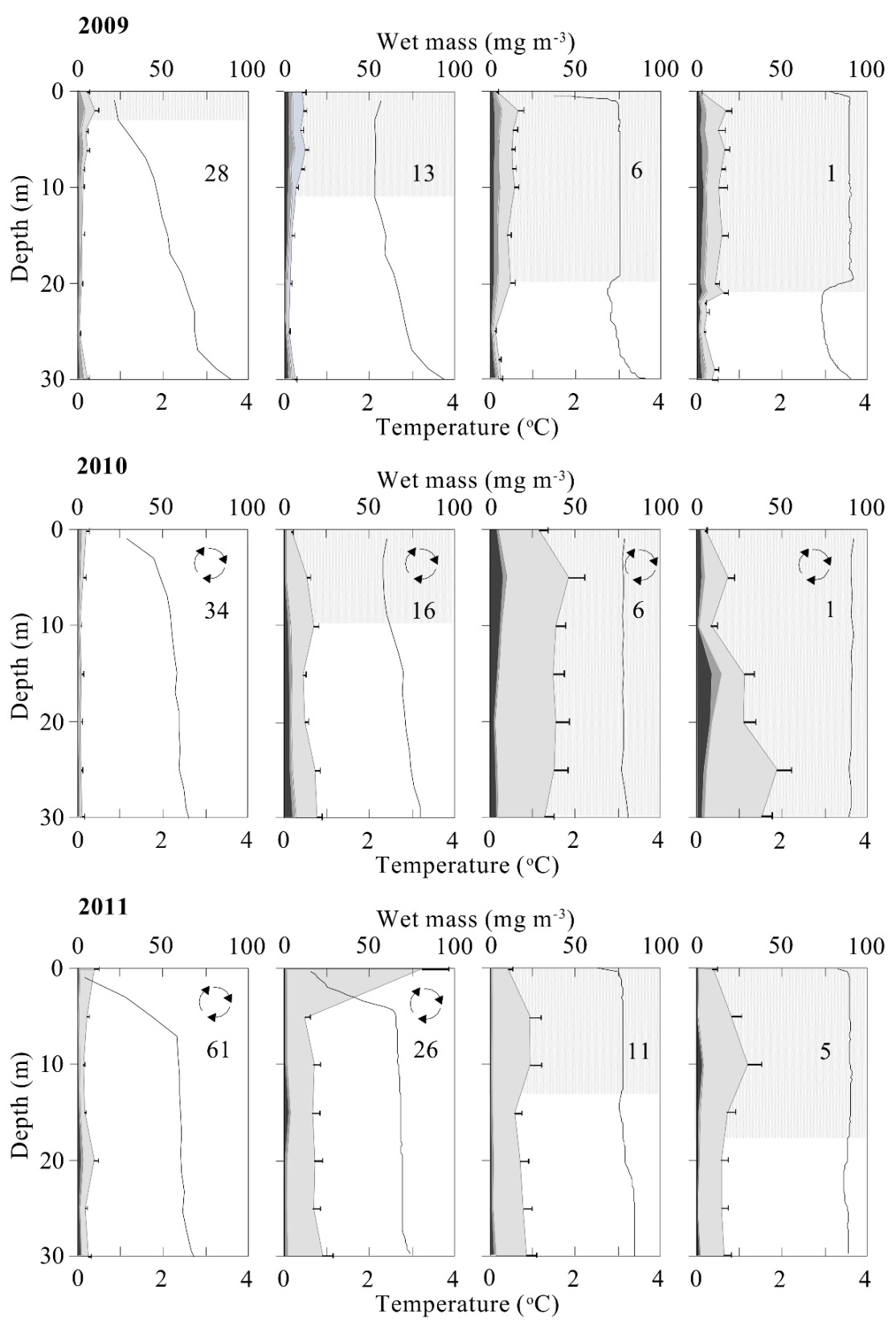 FIGURE 8	Vertical distribution of picophytoplankton wet mass and temperature (black lines) under the ice cover in Enonselkä in years 2009–2011. The numbers inside the panels denote the number of days before ice-break. Circular arrows in the upper right corner of the panels indicate that mechanical mixing was on. Black area: phycocyanin–rich picocyanobacteria; dark grey area; phycoerythrin–rich picocyanobacteria; light grey area: eukaryotic picophytoplankton. Shaded background highlights the depth of convective layer. Horizontal bars are 95% confidence intervals for the mean biomass counted from parallel microscopic fields. Reprinted with kind permission of Oxford University Press.During the period of vertical convection, bacterioplankton biomass increased by 100–185 % (Fig 9). Without mechanical mixing, the biomass of heterotrophic bacteria was highest in the anoxic deep water (II), which was due to the higher abundance and larger cell size of bacteria than in oxic water layer. During mechanical mixing, the vertical distribution of bacterioplankton biomass was uniform in the whole water column and there was no cell size differentiation between different water layers. In stratified lakes, bacterioplankton generally appear larger and more abundant in the anoxic hypolimnion compared to their counterparts in the oxic epilimnion (Kuuppo-Leinikki and Salonen 1992, Cole et al. 1993, Hernandez-Aviles et al. 2012). The larger cell size in the anoxic water might be due to differences in taxonomic composition of bacteria (Shade et al. 2007), differences in their metabolic traits, or lower grazing pressure from other micro-organisms and zooplankton (Cole et al. 1993).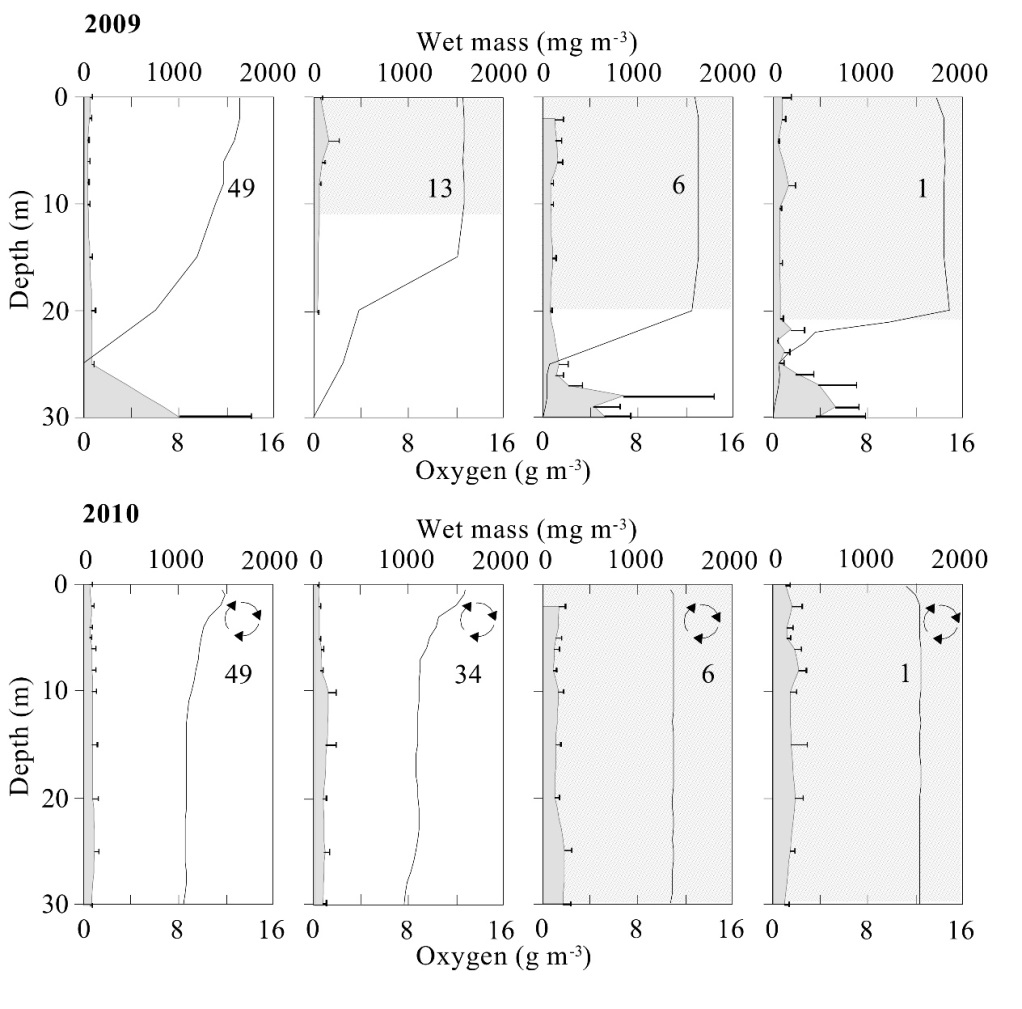 FIGURE 9	Vertical distribution of wet biomass of bacteria (grey areas) and concentration of dissolved oxygen (black lines) in Enonselkä in years 2009–2010. The numbers inside the panels denote the number of days before ice-break. In 2009, data were missing below 20 m depth 13 d before ice-break. Circular arrows in the upper right corner of the panels indicate that mechanical mixing was on. Shaded background highlights the depth of convective layer. Horizontal bars are 95% confidence intervals for the mean biomass counted from parallel microscopic fields. Reprinted with kind permission of Oxford University Press.Nano- and microphytoplankton in late winterIn mid-winter, phytoplankton biomass was low (volume-weighted wet mass 0.05–0.09 g m-3). Despite very low light, their vertical distribution was uniform throughout the water column also in 2009 without mechanical mixing. This suggests heterotrophic nutrition of phytoplankton or an extreme ability to stay alive at low temperature and with practically no light (Rodhe 1955, McKnight et al. 2000). The mid-winter phytoplankton of Enonselkä consisted of many taxonomic groups. A cyanobacterium, Planktothrix agardhii (Gomont) Anagnostidis and Komárek, was especially abundant, as well as cryptophytes, dinophytes (such as Gymnodinium helveticum Pernard), chrysophytes and diatoms. Some green algae were also found. Their rather uniform vertical distribution is similar to the results of Kiili et al. (2009), who suggested that the smooth vertical distribution was due to horizontal density currents which create slow basin wide circulation of lake water.After the melting of snow, similar to picophytoplankton, the biomass of larger phytoplankton first increased just below the ice (III). A green alga Chlamydomonas sp., cryptophytes and a chrysophyte Uroglena sp. first became more abundant. These motile species were able to avoid sinking and to utilize the initially shallow zone of adequate illumination. When light increased and convective mixing proceeded, diatoms became dominant in the mixed layer. These were evidently dependent on sufficient mixing of water to maintain themselves in suspension (Kelley 1997) and could tolerate a low and changing light environment (Foy and Gibson 1993).There were no clear differences in the biomasses of picophytoplankton, bacterioplankton or larger phytoplankton between the years of natural mixing regimes and mechanically enhanced mixing. The length of the convection period, which is related to the input of light energy, was evidently the key factor determining the under-ice biomass of phytoplankton (Fig. 10B, C). The biomass of phytoplankton was lowest in 2011 and 2013, when the ice covered period was longest (Table 2), ice cover was thickest and the increase in heat content was relatively low (Fig. 10A). The highest phytoplankton biomass was observed in late winter 2014, when the ice cover was thinnest. Heat content then also increased more than in the other years (Fig. 10A) indicating the highest input of solar radiation. The maximum of volume weighted under-ice phytoplankton biomasses (median 5.7 g m-3 range 1.4–27.1 g m-3) corresponded to those reported by Pettersson (1985) in Lake Erken (wet mass around 5–10 g m-3) where total phosphorus concentration (around 0.02 g m-3) was close to that of Enonselkä. In oligotrophic and very deep lake Pääjärvi, in the same region as Enonselkä, mid–winter phytoplankton biomass was similar to Enonselkä, but in late winter it was two orders of magnitudes lower (Vehmaa and Salonen 2009).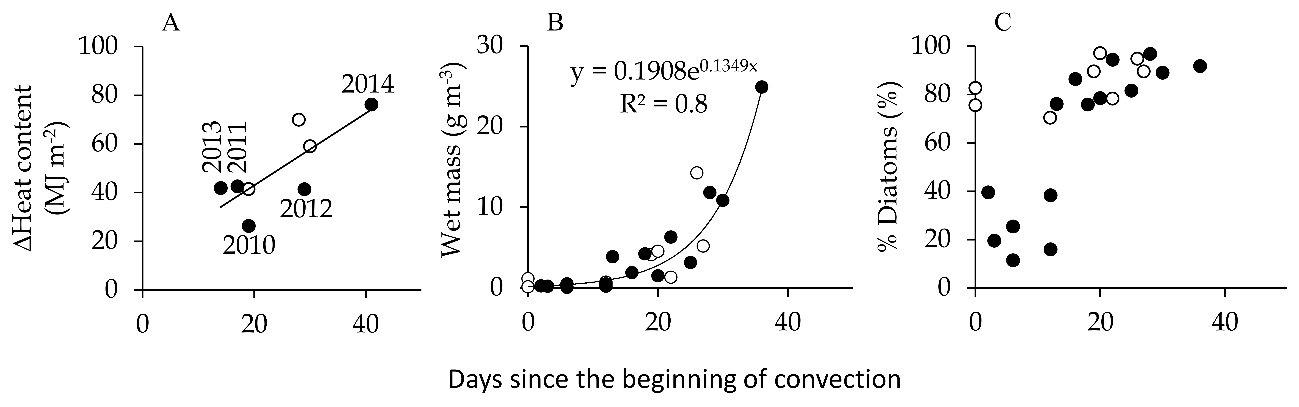 FIGURE 10	Relationship with the length of the under-ice convection period of A) increase in heat content of the basin (R2 = 0.62), B) diatom wet mass and C) proportion of diatoms in total phytoplankton wet mass during convection in Enonselkä. Open circles represent years without and filled circles years with mechanical mixing.In late winters 2011 and 2013 the proportion of flagellate phytoplankton stayed relatively high while the appearance of diatoms was delayed until the end of ice cover (III). Pettersson (1985) observed in Lake Erken that, when light intensity stayed low due to prolonged melt of ice cover, flagellate phytoplankton, mainly dinoflagellates, became dominant. He suggested that the motility of dinoflagellates enabled them to exploit favourable light conditions in the upper water column, when diatoms were not yet competitive in the absence of vigorous convection. Weyhenmeyer et al. (1999) suggested that diatoms in Lake Erken are unlikely to reach a maximum under the ice cover, but can flourish after ice-break when wind mixes the water column and light conditions are more favourable. Results from Enonselkä do not support that view, because diatoms were able to deplete PO4-P under the ice cover (III) similar to dinoflagellates in Lake Erken (Pettersson 1985).After the onset of convection, flagellate species in Enonselkä were soon unable to resist under-ice currents to keep their abundance highest in the upper part of the water column (Fig. 11). This was the case even in 2011 and 2013 when convection was probably the weakest. This is in agreement with observations from Lake Päijänne (Kiili et al. 2009), where flagellate species were not able to stay in the upper part of the water column. However, the opposite was found in Lake Pääjärvi (Vehmaa and Salonen 2009), where cryptomonads and chrysophytes at least partly kept their positions despite deep convection. These differences might be explained by variation in the mixing regime. Also, differences in taxa could contribute if they have different abilities of self-propulsion. The development of basin scale and intermittent horizontal convection, which, compared to local and diurnal vertical convection, does not allow phytoplankton to re-establish their distribution at night, was extraordinarily developed in Lake Päijänne (Kiili et al. 2009) and also visible in Enonselkä.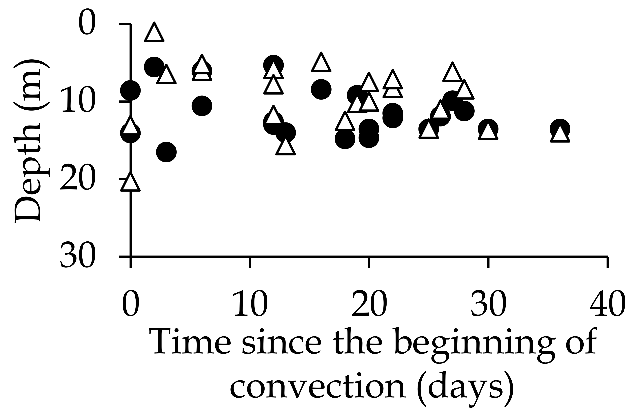 FIGURE 11	Development of the vertical centre of the biomass of Stephanodiscus (filled circles) and flagellate phytoplankton (open triangles) in the water column of Enonselkä since the beginning of convection in 2007–2014.In Enonselkä the small diatom, Stephanodiscus cf. parvus Stoermer and Håkansson (Fig. 12), was present each year during under-ice convection and dominated the phytoplankton in 2007, 2010, 2012 and 2014 (III). In 2008 the dominant species was Asterionella formosa Hassall and in 2009 Aulacoseira spp. also had notable biomass (III). However, scarce data before the late-winter mixing hampers finding reasons which led to occasional dominance of these larger species. The low temperature at the end of autumnal overturn in 2009 and consequently high probability of the dominance of horizontal convection over vertical convection (Salonen et al. 2014) is one possible candidate. Its associated stronger and more continuous flow regime might have helped larger diatoms to remain suspended. However, because those were never dominant during mechanically enhanced mixing years, this hypothesis would need more studies without mechanical mixing to evaluate it rigorously. Stephanodiscus parvus is known to flourish in nutrient-replete conditions (Anderson 1989). Its small cell size and associated low sinking rate give an advantage to remain suspended during convection and to take nutrients efficiently from water. The results of this study agree with the sediment records of Enonselkä (Liukkonen et al. 1997) which showed that S. parvus typically contributed to the spring phytoplankton maximum while A. formosa and Aulacoseira islandica were occasionally dominant.The large biomass of spring diatoms in lakes typically sediments after nutrients have been depleted or the summer thermal stratification is established (Smetacek 1985, Weisse et al. 1990). In Enonselkä, it seemed that the bulk of the phytoplankton spring maximum was generally synthesized under the ice cover (III). In late winter 2012, when nutrients were measured in more detail, phytoplankton had evidently already consumed all the available phosphate in the mixed layer under the ice (III). In addition to this gradual depletion of inorganic P, nutrient concentrations in the boundary layer between ice and lake water probably decrease through dilution during melting of snow and ice, although no nutrient measurements were made from the immediate vicinity of the ice to support this view. However, in spring 2011 just before the ice-break the topmost water layers warmed to 4–5 °C even though temperature in the deeper water was < 4 °C. This was due to the lower concentration of electrolytes in the melt water (Fig. 2, conductivity data not shown) which probably also means lower concentration of nutrients such as P.The mass of total P calculated from the under-ice phytoplankton maximum biomass (assuming 1 % P in ash free dry mass, Reynolds 2006) was often many times higher than the increase of total P in the hypolimnion during June–August (Table 4). Although such estimate is only directional, its size indicates that phytoplankton biomass developed under the ice may have strong effect on the accumulation of nutrients in the hypolimnion and development of hypolimnetic oxygen conditions during summer stratification. It also corroborates other evidence that hypolimnetic nutrient accumulation is not due to internal loading, but rather due to high sedimentation. The under-ice phytoplankton maximum might thus significantly affect the succession of both pelagic and benthic communities in the lake. However, there was no significant correlation between the spring phytoplankton total P content and total P increase in the deepest water. That is not surprising, because during the open water season many other factors, such as primary and bacterial production, the pelagic microbial food web (Bręk-Laitinen et al. 2011), zooplankton (Ketola et al. 2013) and sediment resuspension (Niemistö et al. 2012), affect sedimentation.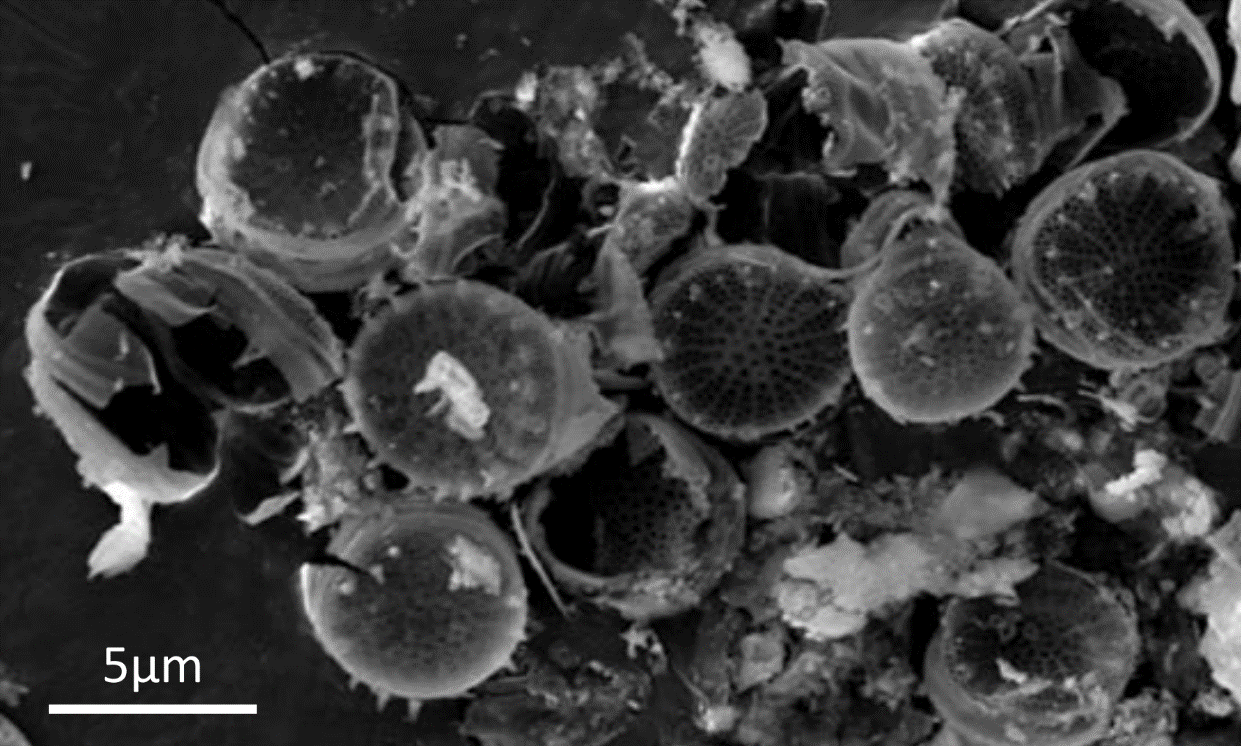 FIGURE 12	Scanning electron microscope image of Stephanodiscus cf. parvus with an approximate scale.TABLE 4	Mass of settling phosphorus (P, tonnes) calculated from maximum phytoplankton wet mass under the ice and increase in the amount of phosphorus in the hypolimnion in June–August (tonnes below 12.5 m depth) as well as their ratio in Enonselkä in the years 2007–2014.  Year	Phytoplankton total P	Hypolimnetic total P             Ratio2007	  5.2		0.5		122008	  1.7		0.4		42009	  2.1		0.6		42010	  2.0		0.6		42011	  0.7		0.4		22012	  4.5		0.4		112013	  0.5		0.5		12014	  9.9		0.4		24Under the ice cover, the whole basin could be considered as a closed unit for primary production, and as such it offers possibilities to apply bottle-type methods to study lake metabolism under strictly natural conditions. This is a huge potential when set against the background of almost insurmountable problems in applying traditional field methods at a larger scale in winter. When net primary production derived from under-ice oxygen measurements (assuming photosynthetic quotient of 1.2, Kirk 1994) was compared with the increase in phytoplankton biomass (assuming 10 % carbon in wet mass, Reynolds 2006) during convection, the values were similar, except in 2014 (Fig. 13). The only distinct difference in the results from 2014 compared to other years was the high supersaturation of oxygen which is the most likely candidate to explain the divergent results. Loss of oxygen might have happened during transportation of the calibration samples to the laboratory. In Enonselkä under-ice oxygen concentration was horizontally variable in late winter indicating differences in phytoplankton primary production between littoral and pelagial areas (III), which clearly deserves further study. Even though the number of study years was relatively low, measurement of primary production based on increase in oxygen looks promising in the light of recent development of methodology. Field measurements of oxygen profiles using CTD type probes with rapid detector can open a new avenue to approach metabolism of under-ice organisms together with essential knowledge of physical parameters. Unfortunately, reaching adequate horizontal coverage of measurements would also require special vehicles able to provide safe movement over weakening ice. In this respect, and for extended time resolution, automated under-ice profilers and autonomous oxygen recorders can provide important tools to explore phytoplankton biomass and production through the transition period between ice-covered and open-water seasons.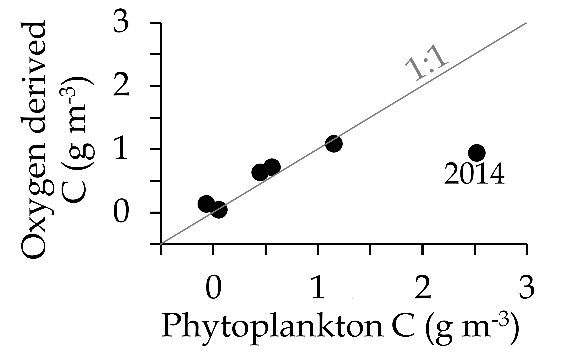 FIGURE 13	Relationship between carbon (C) calculated from the increase in oxygen during the under-ice convection period and volume-weighted increases in phytoplankton carbon in Enonselkä in years 2009–2014.Phytoplankton in summerUnder-ice phytoplankton biomasses were typically higher than those sampled 9–27 d after ice-break. Only in 2011 and 2013 were the under-ice biomasses similar to those in early summer (III). Probably due to the short time interval since ice-break, the dominant species were the same. The massive late-winter/spring blooms are no doubt significant for the whole-basin energy flow. Due to high under-ice growth of phytoplankton during a relatively short time at low temperature, primary production was probably the dominant process, and one with which more slowly growing grazers could not yet cope. Later the situation changes, and in 2009 and 2011 the zooplankton maximum in Enonselkä occurred in June following the decline of the phytoplankton maximum (Ketola et al. 2013). Then there is a minimum of phytoplankton often called a clear water phase (Lampert et al. 1986, Sommer et al. 2012), which is a consequence both of nutrient depletion in the epilimnion by sedimentation after the establishment of summer thermal stratification and of grazing by zooplankton.After the beginning of autumnal overturn, another phytoplankton maximum developed in August–October. In 2008–2009 without mixing and in 2010 and 2013 with mixing, cyanobacteria were the dominant component of the late summer maximum. In contrast, in 2011–2012 diatoms were dominant. Unlike the spring diatoms, these late summer diatoms, Asterionella formosa, Aulacoseira islandica (O. Müller) or Tabellaria fenestrata (Lyngbye) Kützing, were larger and tiny Stephanodiscus was absent (III). Results of this study agree with previous studies that large and heavy diatom cells are more typical of late summer when the turbulence created by wind is stronger than under-ice convection (Sicko-Goad et al. 1989, Liukkonen et al. 1997).Phytoplankton biomasses during summer seemed to be lower in the mixing years than in years without mixing (III). The chlorophyll a results, which were available with slightly higher temporal resolution, did not show any notable difference (I), but it may also have depended on species composition or other factors which affect chlorophyll a concentration in phytoplankton cells (Reynolds 2006). It was encouraging that the biomass of cyanobacteria stayed low during the mixing summers.conclusionsSeasonal development of phytoplankton in Lake Vesijärvi followed the typical bimodal pattern of boreal lakes, but this study showed that important aspects for lake ecosystem occur outside the open water season. Spring phytoplankton maximum evidently starts to develop few weeks before ice-break and probably often reaches its full strength under the ice cover. Thus a common excuse for neglecting winter studies that “nothing important happens under the ice” is not valid. Because key changes in under-ice light and hydrodynamics occur during a short time interval in both autumn and late winter, the conditions for phytoplankton are controlled by highly stochastic weather variations and are hence difficult to predict by models.Mechanical mixing affected the physical and chemical conditions of the water column and effects highly depend on the season. It has both positive and negative effects on Enonselkä. However, one must bear in mind that the judgements of “positive” or “negative” are from a human perspective and reflect the endeavour to return the lake to its assumed trophic state before the significant growth of human population around its shores. The positive effects are high oxygen level in winter throughout the whole water column, delayed duration of hypoxia and anoxia in summer in the deepest water layers, and increased benthic fauna. Negative effects seem to occur only in summer. The most pronounced one is an increase in hypolimnetic temperature and ascent of the metalimnion, which leads to an increased volume of warm, hypoxic hypolimnetic water. Although no serious bloom of cyanobacteria was found during the 5 years of mixing, it is still too early to evaluate possible effects of mixing on phytoplankton against natural variation. Increased denitrification together with total phosphorus concentrations generally below earlier median values are promising signals that favourable phytoplankton changes may be expected or at least that previous harmful cyanobacteria blooms will be avoided in the future.In contrast to the still rather common assumption, our results corroborate the concept that anoxia and nutrient accumulation in the deepest water are consequences of the productivity of the lake rather than vice versa. This has profound ramifications for directing future studies or planning new management activities. Mechanical mixing alone might provide some relief from the symptoms of eutrophication rather than be a solution to the problem of high nutrient loading. In the long term, removal of nutrients or limitation of their loading is needed. In spite of that, even partial relief from the problems of eutrophy may be extremely important. In the light of the results of this study, continuation of the large scale experiment at Enonselkä can yield rarely available information about the management of eutrophic lakes. The cost of mixing is significant, which creates a need for further development of the mixing arrangement. Innovative possibilities might lie in application of wind power or heat pump technologies for more economical mixing. Use of heat pumps for warm water production and heating of nearby apartment houses is particularly attractive, because deep water mixing by convection would be available as a free by-product both in winter and summer. In such case cooling of deep water particularly in summer would also reduce oxygen consumption and improve the environment for cold water fish.With the help of Enonselkä, a whole-basin scale field laboratory, it was possible to gain new sights into the interactions between seasonal physical and chemical phenomena and the phytoplankton ecology of ice-covered lakes, as well as to evaluate the effects of large-scale oxygenation by mechanical mixing as a restoration method. The importance of the multifaceted monitoring programmes of Lake Vesijärvi for the research and protection of the lake cannot be overstated.AcknowledgementsThis work was funded by the Lake Vesijärvi Foundation (Päijät-Hämeen Vesijärvisäätiö). I want to thank Kalevi Salonen for being a supervisor and a co-worker since the very beginning. Ismo Malin and his team from Lahti Region Environmental Services were our valuable associates sharing data, knowledge and helping us in field work. Lammi Biological Station is acknowledged for providing research facilities and assistance in practical issues. Kristiina Vuorio guided me with phytoplankton identification and together with Kalevi Salonen, Roger Jones and Marko Järvinen formed my University of Jyväskylä reinforcement group during the last year of this project. Roger Jones and John Loehr kindly corrected the English language of the manuscripts of our research articles and gave constructive comments on them. Roger Jones also commented on this synthesis.Finally, I want to thank my beloved family – Joonas Hemmilä, mother Leena Salmi and grandparents Raili and Juhani Yli-Paavola – for their endless support.Yhteenveto (résumé in finnish)Sekoitushapetuksen vaikutukset järven vedenlaatuun ja erityisesti kasviplanktonin jäänalaiseen kehitykseenVedessä keijuvat yhteyttävät levät muodostavat järvien kasviplanktonin. Niiden koko vaihtelee alle 2 µm kokoisista pikolevistä 20–200 µm kokoisiin mikroleviin. Veden fysikaaliset ja kemialliset olosuhteet vaikuttavat kasviplanktonin lajistokoostumukseen, sillä erilaiset olot suosivat erikokoisia ja -tyyppisiä lajeja. Yhteyttävä kasviplankton sitoo auringon energiaa biomassaksi, joka siirtyy järvien ravintoverkoissa eteenpäin. Kun valoa on riittävästi, erityisesti veden ravinnepitoisuus säätelee kasviplanktonin maksimibiomassaa. Veden ravinnepitoisuuden runsas kasvu johtaa tyypillisesti haitalliseen kasviplanktonin runsastumiseen.Mikrobien hajottaessa pohjaan painuvaa kasviplanktonbiomassaa, alusveden happipitoisuus vähenee ja rehevissä järvissä happi jopa loppuu. Useissa tutkimuksissa ympäri maailmaa on havaittu, että happikadon yhteydessä alusveden ravinteiden pitoisuudet kohoavat, minkä on oletettu kiihdyttävän kasviplanktonin kasvua. Tästä syystä järvien alusvettä on erilaisin menetelmin pyritty pitämään hapekkaana.Lahden Vesijärvi on kirkasvetinen suurehko eteläsuomalainen järvi, jonka eteläisimpään altaaseen, Enonselkään, on 1900-luvun alusta lähtien kohdistunut voimakas ravinnekuormitus. Vuoteen 1976 asti yhdyskunta- ja teollisuusjätevedet laskettiin Enonselälle käytännössä puhdistamattomina. Tuolloin haitalliset leväesiintymät olivat tavallisia ja kalayhteisö oli särkikalavaltainen. Sekoitushapetusta Enonselän kunnostusmenetelmänä kokeiltiin ensimmäisen kerran vuosina 1979–1984, mutta sinilevät runsastuivat entisestään eikä kokeilua jatkettu. Erilaisia ravinnekuormituksen vähentämiseen tähtääviä toimenpiteitä valuma-alueella sekä ravintoverkkokunnostusta särkikaloja poistamalla on tehty 1980-luvulta lähtien. Enonselän ravinnepitoisuudet ovat laskeneet verrattuna 1980-luvun pitoisuuksiin, mutta runsaita leväkukintoja esiintyy edelleen. Vuonna 2009 aloitettiin Enonselän laajamittainen sekoitushapetus. Hapetusta toteutetaan pumppaamalla hapekasta pintavettä syvänteisiin yhteensä yhdeksällä sekoitusasemalla, jotka ovat toiminnassa ympäri vuoden lukuun ottamatta kevään ja syksyn täyskiertoja.Jotta järveä pystyttäisiin tehokkaasti kunnostamaan ja hoitamaan, on tärkeää hahmottaa sen limnologisten ilmiöiden vuodenaikojen mukainen jatkumo. Tältä osin kasviplanktonin jäänalainen elämä on vielä heikosti tunnettua, sillä suurin osa järvien tilan seurannasta ja tutkimuksesta on keskittynyt avovesikaudelle. Jääkansi ja erityisesti sen päälle satava lumi estävät tehokkaasti auringon valon tunkeutumisen veteen, minkä vuoksi on oletettu, että jään alla kasviplanktonin kasvu on olematonta.Tässä työssä tutkittiin, miten kasviplankton kehittyy Enonselällä jään alla lopputalvella, kun lumi- ja jääpeite alkavat sulaa ja auringon säteily pääsee enenevässä määrin tunkeutumaan veteen. Tutkimushypoteeseina olivat: 1) kasviplanktonin keväinen suuri biomassa kehittyy enimmäkseen jo jään alla ja 2) sekoitushapetus edesauttaa fosforin pysymistä sedimentissä ja vähentää kasviplanktonin biomassaa, tai vaihtoehtoisesti sekoitus edistää ravinteiden kulkeutumista ylöspäin valaistuun kerrokseen ja siten lisää kasviplanktonin biomassaa.Keskitalvella kasviplanktonin biomassa oli alhainen. Todennäköisesti sedimentin lämpövuon aiheuttamista koko altaan mittakaavassa tapahtuvista virtauksista johtuen sen pystysuuntainen jakauma oli tasainen. Keskitalvella kasviplankton koostui monipuolisesti eri lajeista. Lumen sulaessa liikuntakykyiset kulta-, nielu- ja viherlevät lisääntyivät aivan jään alla. Lisääntynyt auringon säteily lämmitti pintavettä, mikä alle 4 °C vedessä merkitsi veden ominaispainon lisääntymistä. Silloin lämmennyt vesi painui syvemmälle aikaansaaden pystysuuntaista sekoittumista eli konvektiota. Se suosi piileviä, jotka ovat raskaan piikuorensa vuoksi riippuvaisia sekoittumisesta. Yleensä valtalajina esiintynyt pienikokoinen Stephanodiscus-piilevä kykenee kasvamaan nopeasti vaihtelevissa valaistusoloissa.Mitä kauemmin konvektio kesti ennen jäiden lähtöä, sitä suuremman biomassan kasviplankton saavutti jään alla. Konvektiokauden pituutta säätelevät auringon säteilyn määrän lisäksi myös lumi- ja jääpeitteen paksuus. Tyypillisesti koko vuoden suurin kasviplanktonin biomassa esiintyi jo jään alla. Ainoastaan vuosina, jolloin jääpeite oli paksuin ja konvektiokausi lyhin, kasviplanktonin jäänalainen biomassa saattoi jäädä alhaisemmaksi kuin kesällä. Näinä vuosina myös piilevien osuus oli vähäisempi ja lajistossa esiintyi erityisesti siimallisia leviä.Talvella sekoitushapetus piti syvänteet lähes yhtä hapekkaina kuin ylemmät vesikerrokset. Kesällä talvea korkeamman lämpötilan ja perustuotannon takia hajotustoiminta oli voimakkaampaa, jolloin sekoitushapetus ei tehonnut yhtä hyvin. Se kuitenkin hidasti merkittävästi hapen loppumista alusvedestä. Vaikka sekoitushapetus vähensi alusveden ravinnepitoisuuksia, sillä ei ollut oleellista vaikutusta koko järvialtaan kokonaisravinnepitoisuuksiin eikä kasviplanktonin biomassaan keväällä. Parantuneista happioloista huolimatta syvänteiden kokonaisfosforipitoisuus nousi kesällä lähestulkoon entiseen tapaan. Tutkimuksen tulokset viittaavat siihen, ettei järvialtaan rehevyys ole seurausta syvänteiden happikadosta aiheutuvasta fosforin purkautumisesta sedimentistä, kuten on yleensä totuttu ajattelemaan, vaan että happikato ja fosforin kertyminen syvänteisiin ovat seurausta suuresta alusveteen vajoavan aineksen määrästä.Tutkimus antoi uutta tietoa talven jäänalaisten tapahtumien vaikutuksesta seuraavan kesän happi- ja ravinneoloihin. Koska järven merkittävin levätuotantojakso näyttää yleensä esiintyvän jään alla, on tärkeää ylläpitää ympärivuotista kasviplanktonin ja muiden vedenlaatumuuttujien seurantaa. Automaattisilla mittalaitteilla voidaan kerätä tietoa myös ajanjaksoilta, jolloin järvellä liikkuminen voi olla mahdotonta, mutta muutokset fysikaalisissa ja kemiallisissa oloissa sekä kasviplanktonissa ovat nopeita ja merkittäviä. Vaikka havaitut sekoitushapetuksen vaikutukset Enonselän vedenlaatuun eivät olleet kovin suuria, ne olivat enimmäkseen toivotun suuntaisia ja tekevät siten sekoitushapetuksen jatkamisen perustelluksi. Koska kyseessä on varsin suuri taloudellinen panostus, on tarpeen selvittää, miten sekoitushapetus voitaisiin toteuttaa nykyistä kustannustehokkaammin. On myös pidettävä mielessä, että sekoitushapetus hoitaa rehevöitymisen oireita ongelman poistamisen sijaan.ReferencesAdrian R., O'Reilly C.M., Zagarese H., Baines S.B., Hessen D.O., Keller W., Livingstone D.M., Sommaruga R., Straile D., Van Donk E., Weyhenmeyer G.A. & Winder M. 2009. Lakes as sentinels of climate change. Limnol. Oceanogr. 54: 2283–2297.Anon. 2006. SFS-EN standard 15204. Water quality. Guidance standard on the enumeration of phytoplankton using inverted microscopy (Utermöhl technique). Finnish Standards Association, Helsinki.Anon. 2014. Synthesis Report. Contribution of Working Groups I, II and III to the fifth Assessment report of the intergovernmental panel on climate change. IPCC, Geneva.Ahti T., Hämet-Ahti L. & Jalas J. 1968. Vegetation zones and their sections in northwestern Europe. Ann. Bot. Fennici 5: 169–211.Anderson N. 1989. A whole-basin diatom accumulation rate for a small eutrophic lake in Northern Ireland and its palaeoecological implications. J. Ecol. 77: 926–946. Becker A., Herschel A. & Wilhelm C. 2006. Biological effects of incomplete destratification of hypertrophic freshwater reservoir. Hydrobiologia 559: 85–100. Belykh O. & Sorokovikova E. 2003. Autotrophic picoplankton in Lake Baikal: abundance, dynamics, and distribution. Aquat. Ecosyst. Health Manage. 6: 251–261. Bendtsen J., Gustafsson K.E., Lehtoranta J., Saarijärvi E., Rasmus K. & Pitkänen H. 2013. Modeling and tracer release experiment on forced buoyant plume convection from coastal oxygenation. Boreal Env. Res. 18: 37–52. Bengtsson L. 1996. Mixing in ice-covered lakes. Hydrobiologia 322: 91–97. Bergström I., Heinänen A. & Salonen K. 1986. Comparison of acridine orange, acriflavine, and bisbenzimide stains for enumeration of bacteria in clear and humic waters. Appl. Environ. Microbiol. 51: 664–667.Bergström I., Kortelainen P., Sarvala J. & Salonen K. 2010. Effects of temperature and sediment properties on benthic CO2 production in an oligotrophic boreal lake. Freshwater Biol. 55: 1747–1757. Bertilsson S., Burgin A., Carey C.C., Fey S.B., Grossart H., Grubisic L.M., Jones I.D., Kirillin G., Lennon J.T. & Shade A. 2013. The under-ice microbiome of seasonally frozen lakes. Limnol. Oceanogr. 58: 1998–2012. Beutel M.W. 2006. Inhibition of ammonia release from anoxic profundal sediments in lakes using hypolimnetic oxygenation. Ecol. Eng. 28: 271–279. Beutel M.W. & Horne A.J. 1999. A review of the effects of hypolimnetic oxygenation on lake and reservoir water quality. Lake Reserv. Manage. 15: 285–297. Bolsenga S. & Vanderploeg H. 1992. Estimating photosynthetically available radiation into open and ice-covered freshwater lakes from surface characteristics; a high transmittance case study. Hydrobiologia 243: 95–104. Braskerud B., Tonderski K., Wedding B., Bakke R., Blankenberg A., Ulén B. & Koskiaho J. 2005. Can constructed wetlands reduce the diffuse phosphorus loads to eutrophic water in cold temperate regions? J. Environ. Qual. 34: 2145–2155. Bręk-Laitinen G., Bellido J.L. & Ojala A. 2011. Response of a microbial food web to prolonged seasonal hypoxia in a boreal lake. Aquatic Biol. 14: 105–120. Camargo J.A. & Alonso Á. 2006. Ecological and toxicological effects of inorganic nitrogen pollution in aquatic ecosystems: a global assessment. Environ. Int. 32: 831–849. Cole J.J., Pace M.L. & Caraco N.F. 1993. More and larger cells in anoxic waters. Limnol. Oceanogr. 38: 1627–1632.Drábková M., Admiraal W. & Maršalek B. 2007. Combined exposure to hydrogen peroxide and light–selective effects on cyanobacteria, Green algae and diatoms. Environ. Sci. Technol. 41: 309–314.Egemose S., Reitzel K., Andersen F.Ø. & Flindt M.R. 2010. Chemical lake restoration products: sediment stability and phosphorus dynamics. Environ. Sci. Technol. 44: 985–991. Einsele W. 1938. Über chemische und kolloidchemische Vorgange in Eisen-Phosphat-Systemen unter limnochemischen und limnogeologischen Gesichtspunkten. Arch. Hydrobiol. 33: 361–387. Eloranta P. 1982. Seasonal succession of phytoplankton in an ice-free pond warmed by a thermal power plant. Hydrobiologia 86: 87–91. Foy R. & Gibson C. 1993. The influence of irradiance, photoperiod and temperature on the growth kinetics of three planktonic diatoms. Eur. J. Phycol. 28: 203–212.Gächter R. & Wehrli B. 1998. Ten years of artificial mixing and oxygenation: no effect on the internal phosphorus loading of two eutrophic lakes. Environ. Sci. Technol. 32: 3659–3665. Grochowska J. & Gawronska H. 2004. Restoration effectiveness of a degraded lake using multi-year artificial aeration. Pol. J. Environ. Stud. 13: 671–681. Hamburger K., Dall P.C., Lindegaard C. & Nilson I.B. 2000. Survival and energy metabolism in an oxygen deficient environment. Field and laboratory studies on the bottom fauna from the profundal zone of Lake Esrom, Denmark. Hydrobiologia 432: 173–188.Hampton S.E., Moore M.V., Ozersky T., Stanley E.H., Polashenski C.M. & Galloway A.W.E. 2015. Heating up a cold subject: prospects for under-ice plankton research in lakes. J. Plankton Res. doi:10.1093/plankt/fbv002.Hernandez-Aviles J.S., Bertoni R., Macek M. & Callieri C. 2012. Why bacteria are smaller in the epilimnion than in the hypolimnion? A hypothesis comparing temperate and tropical lakes. J. Limnol. 71: 104–111. Horppila J. & Niemistö J. 2008. Horizontal and vertical variations in sedimentation and resuspension rates in a stratifying lake – effects of internal seiches. Sedimentology 55: 1135–1144. Huisman J., Sharples J., Stroom J.M., Visser P.M., Kardinaal W.E.A., Verspagen J.M. & Sommeijer B. 2004. Changes in turbulent mixing shift competition for light between phytoplankton species. Ecology 85: 2960–2970. Hullebusch E.V., Deluchat V., Chazal P.M. & Baudu M. 2002. Environmental impact of two successive chemical treatments in a small shallow eutrophied lake: Part I. Case of aluminium sulphate. Environ. Pollut. 120: 617–626. Hupfer M. & Lewandowski J. 2008. Oxygen controls the phosphorus release from lake sediments–a long-lasting paradigm in limnology. Int. Rev. Hydrobiol. 93: 415–432. Jasser I. & Arvola L. 2003. Potential effects of abiotic factors on the abundance of autotrophic picoplankton in four boreal lakes. J. Plankton Res. 25: 873–883. Jeppesen E., Jensen J.P., Søndergaard M., Lauridsen T., Pedersen L.J. & Jensen L. 1997. Top-down control in freshwater lakes: the role of nutrient state, submerged macrophytes and water depth. Hydrobiologia 342: 151–164. Jewson D.H., Granin N.G., Zhdanov A.A. & Gnatovsky R.Y. 2009. Effect of snow depth on under-ice irradiance and growth of Aulacoseira baicalensis in Lake Baikal. Aquat. Ecol. 43: 673–679. Jones R.I. 2000. Mixotrophy in planktonic protists: an overview. Freshwat. Biol. 45: 219–226. Kairesalo T., Laine S., Luokkanen E., Malinen T. & Keto J. 1999. Direct and indirect mechanisms behind successful biomanipulation. Hydrobiologia 395: 99–106. Kalff J. & Knoechel R. 1978. Phytoplankton and their dynamics in oligotrophic and eutrophic lakes. Annu. Rev. Ecol. Syst. 9: 475–495. Kamarainen A.M., Penczykowski R.M., Van de Bogert M.C., Hanson P.C. & Carpenter S.R. 2009. Phosphorus sources and demand during summer in a eutrophic lake. Aquat. Sci. 71: 214–227. Kelley D.E. 1997. Convection in ice-covered lakes: effects on algal suspension. J. Plankton Res. 19: 1859–1880. Keto J. & Tallberg P. 2000. The recovery of Vesijarvi, a lake in southern Finland: water quality and phytoplankton interpretations. Boreal Env. Res. 5: 15–26.Ketola M., Kuoppamäki K. & Kairesalo T. 2013. Vesijärven Enonselän ravintoverkon rakenne ja toiminta sekä niissä tapahtuvat muutokset vuosina 2009-2013. Osaraportti (eläinplankton, Vesikemia). Research report to the Lake Vesijärvi Foundation. http://www.lahti.fi/www/images.nsf/files/FE8A9DB15A750FCAC2257AED003FCFBD/$file/EPL_raportti2011_Final.pdf (23.4.2015).Kiili M., Pulkkanen M. & Salonen K. 2009. Distribution and development of under-ice phytoplankton in 90-m deep water column of Lake Päijänne (Finland) during spring convection. Aquat. Ecol. 43: 707–713. Kirillin G., Leppäranta M., Terzhevik A., Granin N., Bernhardt J., Engelhardt C., Efremova T., Golosov S., Palshin N. & Sherstyankin P. 2012. Physics of seasonally ice-covered lakes: a review. Aquat. Sci. 74: 659–682.Kirk J.T.O. 1994. Light & photosynthesis in aquatic ecosystems. Cambridge university press, Cambridge.Kirke B. & El Gezawy A. 1997. Design and model tests for an efficient mechanical circulator/aerator for lakes and reservoirs. Water Res. 31: 1283–1290. Krantzberg G. 1985. The influence of bioturbation on physical, chemical and biological parameters in aquatic environments: a review. Environ. Pollut. A 39: 99–122.Kuuppo-Leinikki P. & Salonen K. 1992. Bacterioplankton in a small polyhumic lake with an anoxic hypolimnion. Hydrobiologia 229: 159–168. Lagauzere S., Moreira S. & Koschorreck M. 2011. Influence of bioturbation on the biogeochemistry of littoral sediments of an acidic post-mining pit lake. Biogeosciences 8: 339–352.Lampert W., Fleckner W., Rai H. & Taylor B.E. 1986. Phytoplankton control by grazing zooplankton: a study on the spring clear-water phase. Limnol. Oceanogr. 31: 478–490. Lappalainen A. & Hilden M. 1993. Recreational fishing and environmental impacts in the archipelago sea and the Finnish part of the Gulf of Bothnia. Aqua Fenn. 23: 29–37. Lappalainen K. 1994. Positive changes in oxygen and nutrient contents in two Finnish lakes induced by Mixox hypolimnetic oxygenation method. Verh. Internat. Verein. Limnol. 25: 2510–2513. Larsen J.A. 1980. The boreal ecosystem. Academic Press Inc., New York. Liukkonen M., Kairesalo T. & Haworth E.Y. 1997. Changes in the diatom community, including the appearance of Actinocyclus normanii f. subsalsa, during the biomanipulation of Lake Vesijärvi, Finland. Eur. J. Phycol. 32: 353–361. Lopez-Archilla A.I., Moreira D., López-García P. & Guerrero C. 2004. Phytoplankton diversity and cyanobacterial dominance in a hypereutrophic shallow lake with biologically produced alkaline pH. Extremophiles 8: 109–115.Lund J.W.G., Kipling C. & Le Cren E.D. 1958. The inverted microscope method of estimating algal numbers and the statistical basis of estimations by counting. Hydrobiologia 11: 143–170.MacIsaac E. & Stockner J.G. 1993. Enumeration of phototrophic picoplankton by autofluorescence microscopy. In: Kemp P., Sherr B., Sherr E. & Cole J. (eds.), Handbook of methods in aquatic microbial ecology, Lewis Publishers, Boca Raton, Fla, pp. 187–197. Maeda O. & Ichimura S. 1973. On the High Density of a Phytoplankton Population Found in a Lake under Ice. Int. Revue ges. Hydrobiol. 58: 673–689.Malinen T., Vinni M. & Ruuhijärvi J. 2014. Vesijärven lahnan kasvu ja ravinto. Research report to the Lake Vesijärvi Foundation. http://www.lahti.fi/www/images.nsf/files/68568BF93313A973C2257D2C00359F9C/$file/2014_Enonsel%C3%A4n_lahnan_kasvututmus_Malinen_ym.pdf. (23.4.2015).Malinen T., Vinni M., Ruuhijärvi J. & Ala-Opas P. 2013. Vesijärven Enonselän ravintoverkkotutkimuksen kalatutkimukset vuosina 2009-2012. Research report to the Lake Vesijärvi Foundation. http://www.lahti.fi/www/images.nsf/files/1AD453D8EF288F6CC2257AED0023D7F3/$file/kalarapvj2012valmis.pdf. (23.4.2015).Matthews P. & Heaney S. 1987. Solar heating and its influence on mixing in ice‐covered lakes. Freshwat. Biol. 18: 135–149.Matzinger A., Müller B., Niederhauser P., Schmid M. & Wüest A. 2010. Hypolimnetic oxygen consumption by sediment-based reduced substances in former eutrophic lakes. Limnol. Oceanogr. 55: 2073–2084.McKay R.M.L., Beall B.F.N., Bullerjahn G.S. & Woityra L.W.C. 2011. Winter limnology on the Great Lakes: The role of the U.S. Coast Guard. J. Great Lakes Res. 37: 207–210. McKnight D.M., Howes B., Taylor C. & Goehringer D. 2000. Phytoplankton dynamics in a stably stratified Antarctic lake during winter darkness. J. Phycol. 36: 852–861. Mischke U., Thackeray S., Dunbar M., McDonald C., Carvalho L., de Hoyos C., Järvinen M., Laplace-Treyture C., Morabito G. & Skjelbred B. 2012. Deliverable D3. 1-4: guidance document on sampling, analysis and counting standards for phytoplankton in lakes. WISER, Seventh framework programme.  http://www.wiser.eu/download/D3.1-4.pdf. (23.4.2015).Mitsui A., Kumazawa S., Takahashi A., Ikemoto H., Cao S. & Arai T. 1986. Strategy by which nitrogen-fixing unicellular cyanobacteria grow photoautotrophically. Nature 323: 720–722. Morán X.A.G., López-Urrutia Á, Calvo-Díaz A. & Li W.K. 2010. Increasing importance of small phytoplankton in a warmer ocean. Global Change Biol. 16: 1137–1144. Mortimer C.H. 1942. The exchange of dissolved substances between mud and water in lakes. J. Ecol. 30: 147–201. Niemistö J., Tamminen P., Ekholm P. & Horppila J. 2012. Sediment resuspension: rescue or downfall of a thermally stratified eutrophic lake? Hydrobiologia 686: 267–276. Ohle W. 1938. Die Bedeutung der Austauschvorgänge zwischen Schlamm und Wasser für den Stoffkreislauf der Gewässer. Vom Wasser 13: 87–97. Ostrovsky I., Yacobi Y., Walline P. & Kalikhman I. 1996. Seiche-induced mixing: Its impact on lake productivity. Limnol. Oceanogr. 41: 323–332. Paerl H.W., Fulton R.S.,3rd, Moisander P.H. & Dyble J. 2001. Harmful freshwater algal blooms, with an emphasis on cyanobacteria. ScientificWorld 1: 76–113. Peltomaa E. & Ojala A. 2012. Meteorological drivers of the dynamics of autotrophic picoplankton. Freshwat. Biol. 57: 1005–1016. Pettersson K. 1985. The availability of phosphorus and the species composition of the spring phytoplankton in Lake Erken. Int. Revue ges. Hydrobiol. 70: 527–546. Popovskaya G. 2000. Ecological monitoring of phytoplankton in Lake Baikal. Aquat. Ecosyst. Health Manage. 3: 215–225. Pulkkanen M.J. & Salonen K. 2013. Accumulation of low oxygen water in deep waters of ice-covered lakes cooled below 4 °C. Inland Waters 3: 15-24. Reinhardt M., Gächter R., Wehrli B. & Müller B. 2005. Phosphorus retention in small constructed wetlands treating agricultural drainage water. J. Environ Qual. 34: 1251–1259. Reynolds C.S. 1984. Phytoplankton periodicity: the interactions of form, function and environmental variability. Freshwat. Biol. 14: 111–142.Reynolds C.S. 2006. Ecology of phytoplankton. Cambridge University Press, Cambridge. Reynolds C.S., Huszar V., Kruk C., Naselli-Flores L. & Melo S. 2002. Towards functional classification of the freshwater phytoplankton. J. Plankton Res. 24: 417–428. Robarts R.D. & Zohary T. 1987. Temperature effects on photosynthetic capacity, respiration, and growth rates of bloom‐forming cyanobacteria. N.Z. J. Mar. Freshwat. Res. 21: 391–399. Rodhe W. 1955. Can plankton production proceed during winter darkness in subarctic lakes. Verh. Int. Verein. Limnol. 12: 117–119. Rott E., Salmaso N. & Hoehn E. 2007. Quality control of Utermöhl-based phytoplankton counting and biovolume estimates—an easy task or a Gordian knot? Hydrobiologia 578: 141–146.Salonen K. & Rosenberg M. 2000. Advantages from diel vertical migration can explain the dominance of Gonyostomum semen (Raphidophyceae) in a small, steeply-stratified humic lake. J. Plankton Res. 22: 1841–1853.Salonen K., Jones R. & Arvola L. 1984. Hypolimnetic phosphorus retrieval by diel vertical migrations of lake phytoplankton. Freshwat. Biol. 14: 431–438. Salonen K., Leppäranta M., Viljanen M. & Gulati R. 2009. Perspectives in winter limnology: closing the annual cycle of freezing lakes. Aquat. Ecol. 43: 609–616.Salonen K., Pulkkanen M., Salmi P. & Griffiths R.W. 2014. Interannual variability of circulation under spring ice in a boreal lake. Limnol. Oceanogr. 59: 2121–2132. Shade A., Kent A.D., Jones S.E., Newton R.J., Triplett E.W. & McMahon K.D. 2007. Interannual dynamics and phenology of bacterial communities in a eutrophic lake. Limnol. Oceanogr. 52: 487–494. Sicko-Goad L., Stoermer E. & Kociolek J. 1989. Diatom resting cell rejuvenation and formation: time course, species records and distribution. J. Plankton Res. 11: 375–389. Singleton V.L. & Little J.C. 2006. Designing hypolimnetic aeration and oxygenation systems-a review. Environ. Sci. Technol. 40: 7512–7520. Sivonen K., Niemelä S., Niemi R., Lepistö L., Luoma T. & Räsänen L. 1990. Toxic cyanobacteria (blue-green algae) in Finnish fresh and coastal waters. Hydrobiologia 190: 267–275. Smetacek V. 1985. Role of sinking in diatom life-history cycles: ecological, evolutionary and geological significance. Mar. Biol. 84: 239–251. Sommer U., Adrian R., De Senerpont Domis L., Elser J.J., Gaedke U., Ibelings B., Jeppesen E., Lürling M., Molinero J.C. & Mooij W.M. 2012. Beyond the Plankton Ecology Group (PEG) model: mechanisms driving plankton succession. Annu. Rev. Ecol. Syst. 43: 429–448. Somogyi B., Felföldi T., Vanyovszki J., Ágyi Á, Márialigeti K. & Vörös L. 2009. Winter bloom of picoeukaryotes in Hungarian shallow turbid soda pans and the role of light and temperature. Aquat. Ecol. 43: 735–744.Stephens R. & Imberger J. 1993. Reservoir destratification via mechanical mixers. J. Hydraul. Eng. 119: 438–457.Tallberg P. 2000. Silicon and its impacts on phosphorus in eutrophic freshwater lakes. Doctoral dissertation. University of Helsinki.Terzhevik A., Golosov S., Palshin N., Mitrokhov A., Zdorovennov R., Zdorovennova G., Kirillin G., Shipunova E. & Zverev I. 2009. Some features of the thermal and dissolved oxygen structure in boreal, shallow ice-covered Lake Vendyurskoe, Russia. Aquat. Ecol. 43: 617–627. Tranvik L.J., Porter K.G. & Sieburth J.M. 1989. Occurrence of bacterivory in Cryptomonas, a common freshwater phytoplankter. Oecologia 78: 473–476. Utermöhl H. 1958. Zur vervollkommnung der quantitativen phytoplankton-methodik. Mitt. Int. Ver. Theor. Angew. Limnol. 9: 1–38.Vehmaa A. & Salonen K. 2009. Development of phytoplankton in Lake Pääjärvi (Finland) during under-ice convective mixing period. Aquat. Ecol. 43: 693–705. Ventelä A., Saarikari V. & Vuorio K. 1998. Vertical and seasonal distributions of micro-organisms, zooplankton and phytoplankton in a eutrophic lake. Hydrobiologia 363: 229–240.Vuorio K., Järvinen M., Moilanen S., Kotamäki N. & Bilaletdin Ä. 2015. Water level regulation in winter triggers fouling of fishing nets by the diatom Aulacoseira islandica in a boreal lake. Boreal Env. Res. In press.Watanabe M., Kohata K. & Kimura T. 1991. Diel vertical migration and nocturnal uptake of nutrients by Chattonella antiqua under stable stratification. Limnol. Oceanogr. 36: 593–602.Weisse T., Müller H., Pinto-Coelho R.A., Schweizer A., Springmann D. & Baldringer G. 1990. Response of the microbial loop to the phytoplankton spring bloom in a large prealpine lake. Limnol. Oceanogr. 35: 781–794.Wetzel R. 2001. Limnology: Lake and River Ecosystems. Academic Press, San Diego. Weyhenmeyer G.A., Blenckner T. & Petterson K. 1999. Changes of the plankton spring outburst related to the North Atlantic Oscillation. Limnol. Oceanogr. 44: 1788–1792.